PLAN DEL ÁREA LOCAL DE EDUCACIÓN ESPECIAL DE DESERT/MOUNTAIN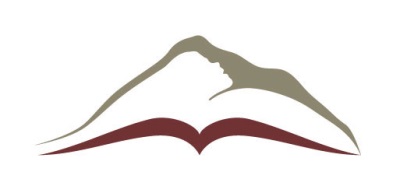 PLAN DEL ÁREA LOCAL DE EDUCACIÓN ESPECIAL AUTÓNOMA DE DESERT/MOUNTAIN17800 HIGHWAY 18 • APPLE VALLEY, CA  92307(760) 552-6700 • (760) 242-5363 FAXPlan de EvaluaciónPLAN DEL ÁREA LOCAL DE EDUCACIÓN ESPECIAL DE DESERT/MOUNTAINPLAN DEL ÁREA LOCAL DE EDUCACIÓN ESPECIAL AUTÓNOMA DE DESERT/MOUNTAIN17800 HIGHWAY 18 • APPLE VALLEY, CA  92307(760) 552-6700 • (760) 242-5363 FAXPlan de EvaluaciónPLAN DEL ÁREA LOCAL DE EDUCACIÓN ESPECIAL DE DESERT/MOUNTAINPLAN DEL ÁREA LOCAL DE EDUCACIÓN ESPECIAL AUTÓNOMA DE DESERT/MOUNTAIN17800 HIGHWAY 18 • APPLE VALLEY, CA  92307(760) 552-6700 • (760) 242-5363 FAXPlan de EvaluaciónPLAN DEL ÁREA LOCAL DE EDUCACIÓN ESPECIAL DE DESERT/MOUNTAINPLAN DEL ÁREA LOCAL DE EDUCACIÓN ESPECIAL AUTÓNOMA DE DESERT/MOUNTAIN17800 HIGHWAY 18 • APPLE VALLEY, CA  92307(760) 552-6700 • (760) 242-5363 FAXPlan de EvaluaciónPLAN DEL ÁREA LOCAL DE EDUCACIÓN ESPECIAL DE DESERT/MOUNTAINPLAN DEL ÁREA LOCAL DE EDUCACIÓN ESPECIAL AUTÓNOMA DE DESERT/MOUNTAIN17800 HIGHWAY 18 • APPLE VALLEY, CA  92307(760) 552-6700 • (760) 242-5363 FAXPlan de EvaluaciónPLAN DEL ÁREA LOCAL DE EDUCACIÓN ESPECIAL DE DESERT/MOUNTAINPLAN DEL ÁREA LOCAL DE EDUCACIÓN ESPECIAL AUTÓNOMA DE DESERT/MOUNTAIN17800 HIGHWAY 18 • APPLE VALLEY, CA  92307(760) 552-6700 • (760) 242-5363 FAXPlan de EvaluaciónPLAN DEL ÁREA LOCAL DE EDUCACIÓN ESPECIAL DE DESERT/MOUNTAINPLAN DEL ÁREA LOCAL DE EDUCACIÓN ESPECIAL AUTÓNOMA DE DESERT/MOUNTAIN17800 HIGHWAY 18 • APPLE VALLEY, CA  92307(760) 552-6700 • (760) 242-5363 FAXPlan de EvaluaciónPLAN DEL ÁREA LOCAL DE EDUCACIÓN ESPECIAL DE DESERT/MOUNTAINPLAN DEL ÁREA LOCAL DE EDUCACIÓN ESPECIAL AUTÓNOMA DE DESERT/MOUNTAIN17800 HIGHWAY 18 • APPLE VALLEY, CA  92307(760) 552-6700 • (760) 242-5363 FAXPlan de EvaluaciónPLAN DEL ÁREA LOCAL DE EDUCACIÓN ESPECIAL DE DESERT/MOUNTAINPLAN DEL ÁREA LOCAL DE EDUCACIÓN ESPECIAL AUTÓNOMA DE DESERT/MOUNTAIN17800 HIGHWAY 18 • APPLE VALLEY, CA  92307(760) 552-6700 • (760) 242-5363 FAXPlan de EvaluaciónPLAN DEL ÁREA LOCAL DE EDUCACIÓN ESPECIAL DE DESERT/MOUNTAINPLAN DEL ÁREA LOCAL DE EDUCACIÓN ESPECIAL AUTÓNOMA DE DESERT/MOUNTAIN17800 HIGHWAY 18 • APPLE VALLEY, CA  92307(760) 552-6700 • (760) 242-5363 FAXPlan de EvaluaciónPLAN DEL ÁREA LOCAL DE EDUCACIÓN ESPECIAL DE DESERT/MOUNTAINPLAN DEL ÁREA LOCAL DE EDUCACIÓN ESPECIAL AUTÓNOMA DE DESERT/MOUNTAIN17800 HIGHWAY 18 • APPLE VALLEY, CA  92307(760) 552-6700 • (760) 242-5363 FAXPlan de EvaluaciónPLAN DEL ÁREA LOCAL DE EDUCACIÓN ESPECIAL DE DESERT/MOUNTAINPLAN DEL ÁREA LOCAL DE EDUCACIÓN ESPECIAL AUTÓNOMA DE DESERT/MOUNTAIN17800 HIGHWAY 18 • APPLE VALLEY, CA  92307(760) 552-6700 • (760) 242-5363 FAXPlan de EvaluaciónPLAN DEL ÁREA LOCAL DE EDUCACIÓN ESPECIAL DE DESERT/MOUNTAINPLAN DEL ÁREA LOCAL DE EDUCACIÓN ESPECIAL AUTÓNOMA DE DESERT/MOUNTAIN17800 HIGHWAY 18 • APPLE VALLEY, CA  92307(760) 552-6700 • (760) 242-5363 FAXPlan de EvaluaciónPLAN DEL ÁREA LOCAL DE EDUCACIÓN ESPECIAL DE DESERT/MOUNTAINPLAN DEL ÁREA LOCAL DE EDUCACIÓN ESPECIAL AUTÓNOMA DE DESERT/MOUNTAIN17800 HIGHWAY 18 • APPLE VALLEY, CA  92307(760) 552-6700 • (760) 242-5363 FAXPlan de EvaluaciónPLAN DEL ÁREA LOCAL DE EDUCACIÓN ESPECIAL DE DESERT/MOUNTAINPLAN DEL ÁREA LOCAL DE EDUCACIÓN ESPECIAL AUTÓNOMA DE DESERT/MOUNTAIN17800 HIGHWAY 18 • APPLE VALLEY, CA  92307(760) 552-6700 • (760) 242-5363 FAXPlan de EvaluaciónPLAN DEL ÁREA LOCAL DE EDUCACIÓN ESPECIAL DE DESERT/MOUNTAINPLAN DEL ÁREA LOCAL DE EDUCACIÓN ESPECIAL AUTÓNOMA DE DESERT/MOUNTAIN17800 HIGHWAY 18 • APPLE VALLEY, CA  92307(760) 552-6700 • (760) 242-5363 FAXPlan de EvaluaciónPLAN DEL ÁREA LOCAL DE EDUCACIÓN ESPECIAL DE DESERT/MOUNTAINPLAN DEL ÁREA LOCAL DE EDUCACIÓN ESPECIAL AUTÓNOMA DE DESERT/MOUNTAIN17800 HIGHWAY 18 • APPLE VALLEY, CA  92307(760) 552-6700 • (760) 242-5363 FAXPlan de EvaluaciónPLAN DEL ÁREA LOCAL DE EDUCACIÓN ESPECIAL DE DESERT/MOUNTAINPLAN DEL ÁREA LOCAL DE EDUCACIÓN ESPECIAL AUTÓNOMA DE DESERT/MOUNTAIN17800 HIGHWAY 18 • APPLE VALLEY, CA  92307(760) 552-6700 • (760) 242-5363 FAXPlan de EvaluaciónPLAN DEL ÁREA LOCAL DE EDUCACIÓN ESPECIAL DE DESERT/MOUNTAINPLAN DEL ÁREA LOCAL DE EDUCACIÓN ESPECIAL AUTÓNOMA DE DESERT/MOUNTAIN17800 HIGHWAY 18 • APPLE VALLEY, CA  92307(760) 552-6700 • (760) 242-5363 FAXPlan de EvaluaciónPLAN DEL ÁREA LOCAL DE EDUCACIÓN ESPECIAL DE DESERT/MOUNTAINPLAN DEL ÁREA LOCAL DE EDUCACIÓN ESPECIAL AUTÓNOMA DE DESERT/MOUNTAIN17800 HIGHWAY 18 • APPLE VALLEY, CA  92307(760) 552-6700 • (760) 242-5363 FAXPlan de EvaluaciónPLAN DEL ÁREA LOCAL DE EDUCACIÓN ESPECIAL DE DESERT/MOUNTAINPLAN DEL ÁREA LOCAL DE EDUCACIÓN ESPECIAL AUTÓNOMA DE DESERT/MOUNTAIN17800 HIGHWAY 18 • APPLE VALLEY, CA  92307(760) 552-6700 • (760) 242-5363 FAXPlan de EvaluaciónPLAN DEL ÁREA LOCAL DE EDUCACIÓN ESPECIAL DE DESERT/MOUNTAINPLAN DEL ÁREA LOCAL DE EDUCACIÓN ESPECIAL AUTÓNOMA DE DESERT/MOUNTAIN17800 HIGHWAY 18 • APPLE VALLEY, CA  92307(760) 552-6700 • (760) 242-5363 FAXPlan de EvaluaciónPLAN DEL ÁREA LOCAL DE EDUCACIÓN ESPECIAL DE DESERT/MOUNTAINPLAN DEL ÁREA LOCAL DE EDUCACIÓN ESPECIAL AUTÓNOMA DE DESERT/MOUNTAIN17800 HIGHWAY 18 • APPLE VALLEY, CA  92307(760) 552-6700 • (760) 242-5363 FAXPlan de EvaluaciónPLAN DEL ÁREA LOCAL DE EDUCACIÓN ESPECIAL DE DESERT/MOUNTAINPLAN DEL ÁREA LOCAL DE EDUCACIÓN ESPECIAL AUTÓNOMA DE DESERT/MOUNTAIN17800 HIGHWAY 18 • APPLE VALLEY, CA  92307(760) 552-6700 • (760) 242-5363 FAXPlan de EvaluaciónPLAN DEL ÁREA LOCAL DE EDUCACIÓN ESPECIAL DE DESERT/MOUNTAINPLAN DEL ÁREA LOCAL DE EDUCACIÓN ESPECIAL AUTÓNOMA DE DESERT/MOUNTAIN17800 HIGHWAY 18 • APPLE VALLEY, CA  92307(760) 552-6700 • (760) 242-5363 FAXPlan de EvaluaciónPLAN DEL ÁREA LOCAL DE EDUCACIÓN ESPECIAL DE DESERT/MOUNTAINPLAN DEL ÁREA LOCAL DE EDUCACIÓN ESPECIAL AUTÓNOMA DE DESERT/MOUNTAIN17800 HIGHWAY 18 • APPLE VALLEY, CA  92307(760) 552-6700 • (760) 242-5363 FAXPlan de EvaluaciónPLAN DEL ÁREA LOCAL DE EDUCACIÓN ESPECIAL DE DESERT/MOUNTAINPLAN DEL ÁREA LOCAL DE EDUCACIÓN ESPECIAL AUTÓNOMA DE DESERT/MOUNTAIN17800 HIGHWAY 18 • APPLE VALLEY, CA  92307(760) 552-6700 • (760) 242-5363 FAXPlan de EvaluaciónPLAN DEL ÁREA LOCAL DE EDUCACIÓN ESPECIAL DE DESERT/MOUNTAINPLAN DEL ÁREA LOCAL DE EDUCACIÓN ESPECIAL AUTÓNOMA DE DESERT/MOUNTAIN17800 HIGHWAY 18 • APPLE VALLEY, CA  92307(760) 552-6700 • (760) 242-5363 FAXPlan de EvaluaciónPLAN DEL ÁREA LOCAL DE EDUCACIÓN ESPECIAL DE DESERT/MOUNTAINPLAN DEL ÁREA LOCAL DE EDUCACIÓN ESPECIAL AUTÓNOMA DE DESERT/MOUNTAIN17800 HIGHWAY 18 • APPLE VALLEY, CA  92307(760) 552-6700 • (760) 242-5363 FAXPlan de EvaluaciónPLAN DEL ÁREA LOCAL DE EDUCACIÓN ESPECIAL DE DESERT/MOUNTAINPLAN DEL ÁREA LOCAL DE EDUCACIÓN ESPECIAL AUTÓNOMA DE DESERT/MOUNTAIN17800 HIGHWAY 18 • APPLE VALLEY, CA  92307(760) 552-6700 • (760) 242-5363 FAXPlan de EvaluaciónPLAN DEL ÁREA LOCAL DE EDUCACIÓN ESPECIAL DE DESERT/MOUNTAINPLAN DEL ÁREA LOCAL DE EDUCACIÓN ESPECIAL AUTÓNOMA DE DESERT/MOUNTAIN17800 HIGHWAY 18 • APPLE VALLEY, CA  92307(760) 552-6700 • (760) 242-5363 FAXPlan de EvaluaciónPLAN DEL ÁREA LOCAL DE EDUCACIÓN ESPECIAL DE DESERT/MOUNTAINPLAN DEL ÁREA LOCAL DE EDUCACIÓN ESPECIAL AUTÓNOMA DE DESERT/MOUNTAIN17800 HIGHWAY 18 • APPLE VALLEY, CA  92307(760) 552-6700 • (760) 242-5363 FAXPlan de EvaluaciónPLAN DEL ÁREA LOCAL DE EDUCACIÓN ESPECIAL DE DESERT/MOUNTAINPLAN DEL ÁREA LOCAL DE EDUCACIÓN ESPECIAL AUTÓNOMA DE DESERT/MOUNTAIN17800 HIGHWAY 18 • APPLE VALLEY, CA  92307(760) 552-6700 • (760) 242-5363 FAXPlan de EvaluaciónPLAN DEL ÁREA LOCAL DE EDUCACIÓN ESPECIAL DE DESERT/MOUNTAINPLAN DEL ÁREA LOCAL DE EDUCACIÓN ESPECIAL AUTÓNOMA DE DESERT/MOUNTAIN17800 HIGHWAY 18 • APPLE VALLEY, CA  92307(760) 552-6700 • (760) 242-5363 FAXPlan de EvaluaciónPLAN DEL ÁREA LOCAL DE EDUCACIÓN ESPECIAL DE DESERT/MOUNTAINPLAN DEL ÁREA LOCAL DE EDUCACIÓN ESPECIAL AUTÓNOMA DE DESERT/MOUNTAIN17800 HIGHWAY 18 • APPLE VALLEY, CA  92307(760) 552-6700 • (760) 242-5363 FAXPlan de EvaluaciónPLAN DEL ÁREA LOCAL DE EDUCACIÓN ESPECIAL DE DESERT/MOUNTAINPLAN DEL ÁREA LOCAL DE EDUCACIÓN ESPECIAL AUTÓNOMA DE DESERT/MOUNTAIN17800 HIGHWAY 18 • APPLE VALLEY, CA  92307(760) 552-6700 • (760) 242-5363 FAXPlan de EvaluaciónPLAN DEL ÁREA LOCAL DE EDUCACIÓN ESPECIAL DE DESERT/MOUNTAINPLAN DEL ÁREA LOCAL DE EDUCACIÓN ESPECIAL AUTÓNOMA DE DESERT/MOUNTAIN17800 HIGHWAY 18 • APPLE VALLEY, CA  92307(760) 552-6700 • (760) 242-5363 FAXPlan de EvaluaciónSi se va a hacer una evaluación para el desarrollo o revisión del Programa de Educación Individualizada, el padre o tutor del estudiante deben recibir (por parte del Distrito), por escrito, un plan de evaluación propuesto dentro de un periodo de 15 días después de la remisión a la evaluación sin contar los días entre las sesiones o periodos regulares de la escuela del estudiante o días de vacaciones escolares en exceso de cinco días escolares desde la fecha de recepción de la remisión, a menos que el padre o tutor, acuerden, por escrito, una extensión. Código de Educación de California, Sección 56321(a).Si se va a hacer una evaluación para el desarrollo o revisión del Programa de Educación Individualizada, el padre o tutor del estudiante deben recibir (por parte del Distrito), por escrito, un plan de evaluación propuesto dentro de un periodo de 15 días después de la remisión a la evaluación sin contar los días entre las sesiones o periodos regulares de la escuela del estudiante o días de vacaciones escolares en exceso de cinco días escolares desde la fecha de recepción de la remisión, a menos que el padre o tutor, acuerden, por escrito, una extensión. Código de Educación de California, Sección 56321(a).Si se va a hacer una evaluación para el desarrollo o revisión del Programa de Educación Individualizada, el padre o tutor del estudiante deben recibir (por parte del Distrito), por escrito, un plan de evaluación propuesto dentro de un periodo de 15 días después de la remisión a la evaluación sin contar los días entre las sesiones o periodos regulares de la escuela del estudiante o días de vacaciones escolares en exceso de cinco días escolares desde la fecha de recepción de la remisión, a menos que el padre o tutor, acuerden, por escrito, una extensión. Código de Educación de California, Sección 56321(a).Si se va a hacer una evaluación para el desarrollo o revisión del Programa de Educación Individualizada, el padre o tutor del estudiante deben recibir (por parte del Distrito), por escrito, un plan de evaluación propuesto dentro de un periodo de 15 días después de la remisión a la evaluación sin contar los días entre las sesiones o periodos regulares de la escuela del estudiante o días de vacaciones escolares en exceso de cinco días escolares desde la fecha de recepción de la remisión, a menos que el padre o tutor, acuerden, por escrito, una extensión. Código de Educación de California, Sección 56321(a).Si se va a hacer una evaluación para el desarrollo o revisión del Programa de Educación Individualizada, el padre o tutor del estudiante deben recibir (por parte del Distrito), por escrito, un plan de evaluación propuesto dentro de un periodo de 15 días después de la remisión a la evaluación sin contar los días entre las sesiones o periodos regulares de la escuela del estudiante o días de vacaciones escolares en exceso de cinco días escolares desde la fecha de recepción de la remisión, a menos que el padre o tutor, acuerden, por escrito, una extensión. Código de Educación de California, Sección 56321(a).Si se va a hacer una evaluación para el desarrollo o revisión del Programa de Educación Individualizada, el padre o tutor del estudiante deben recibir (por parte del Distrito), por escrito, un plan de evaluación propuesto dentro de un periodo de 15 días después de la remisión a la evaluación sin contar los días entre las sesiones o periodos regulares de la escuela del estudiante o días de vacaciones escolares en exceso de cinco días escolares desde la fecha de recepción de la remisión, a menos que el padre o tutor, acuerden, por escrito, una extensión. Código de Educación de California, Sección 56321(a).Si se va a hacer una evaluación para el desarrollo o revisión del Programa de Educación Individualizada, el padre o tutor del estudiante deben recibir (por parte del Distrito), por escrito, un plan de evaluación propuesto dentro de un periodo de 15 días después de la remisión a la evaluación sin contar los días entre las sesiones o periodos regulares de la escuela del estudiante o días de vacaciones escolares en exceso de cinco días escolares desde la fecha de recepción de la remisión, a menos que el padre o tutor, acuerden, por escrito, una extensión. Código de Educación de California, Sección 56321(a).Si se va a hacer una evaluación para el desarrollo o revisión del Programa de Educación Individualizada, el padre o tutor del estudiante deben recibir (por parte del Distrito), por escrito, un plan de evaluación propuesto dentro de un periodo de 15 días después de la remisión a la evaluación sin contar los días entre las sesiones o periodos regulares de la escuela del estudiante o días de vacaciones escolares en exceso de cinco días escolares desde la fecha de recepción de la remisión, a menos que el padre o tutor, acuerden, por escrito, una extensión. Código de Educación de California, Sección 56321(a).Si se va a hacer una evaluación para el desarrollo o revisión del Programa de Educación Individualizada, el padre o tutor del estudiante deben recibir (por parte del Distrito), por escrito, un plan de evaluación propuesto dentro de un periodo de 15 días después de la remisión a la evaluación sin contar los días entre las sesiones o periodos regulares de la escuela del estudiante o días de vacaciones escolares en exceso de cinco días escolares desde la fecha de recepción de la remisión, a menos que el padre o tutor, acuerden, por escrito, una extensión. Código de Educación de California, Sección 56321(a).Si se va a hacer una evaluación para el desarrollo o revisión del Programa de Educación Individualizada, el padre o tutor del estudiante deben recibir (por parte del Distrito), por escrito, un plan de evaluación propuesto dentro de un periodo de 15 días después de la remisión a la evaluación sin contar los días entre las sesiones o periodos regulares de la escuela del estudiante o días de vacaciones escolares en exceso de cinco días escolares desde la fecha de recepción de la remisión, a menos que el padre o tutor, acuerden, por escrito, una extensión. Código de Educación de California, Sección 56321(a).Si se va a hacer una evaluación para el desarrollo o revisión del Programa de Educación Individualizada, el padre o tutor del estudiante deben recibir (por parte del Distrito), por escrito, un plan de evaluación propuesto dentro de un periodo de 15 días después de la remisión a la evaluación sin contar los días entre las sesiones o periodos regulares de la escuela del estudiante o días de vacaciones escolares en exceso de cinco días escolares desde la fecha de recepción de la remisión, a menos que el padre o tutor, acuerden, por escrito, una extensión. Código de Educación de California, Sección 56321(a).Si se va a hacer una evaluación para el desarrollo o revisión del Programa de Educación Individualizada, el padre o tutor del estudiante deben recibir (por parte del Distrito), por escrito, un plan de evaluación propuesto dentro de un periodo de 15 días después de la remisión a la evaluación sin contar los días entre las sesiones o periodos regulares de la escuela del estudiante o días de vacaciones escolares en exceso de cinco días escolares desde la fecha de recepción de la remisión, a menos que el padre o tutor, acuerden, por escrito, una extensión. Código de Educación de California, Sección 56321(a).Si se va a hacer una evaluación para el desarrollo o revisión del Programa de Educación Individualizada, el padre o tutor del estudiante deben recibir (por parte del Distrito), por escrito, un plan de evaluación propuesto dentro de un periodo de 15 días después de la remisión a la evaluación sin contar los días entre las sesiones o periodos regulares de la escuela del estudiante o días de vacaciones escolares en exceso de cinco días escolares desde la fecha de recepción de la remisión, a menos que el padre o tutor, acuerden, por escrito, una extensión. Código de Educación de California, Sección 56321(a).Si se va a hacer una evaluación para el desarrollo o revisión del Programa de Educación Individualizada, el padre o tutor del estudiante deben recibir (por parte del Distrito), por escrito, un plan de evaluación propuesto dentro de un periodo de 15 días después de la remisión a la evaluación sin contar los días entre las sesiones o periodos regulares de la escuela del estudiante o días de vacaciones escolares en exceso de cinco días escolares desde la fecha de recepción de la remisión, a menos que el padre o tutor, acuerden, por escrito, una extensión. Código de Educación de California, Sección 56321(a).Si se va a hacer una evaluación para el desarrollo o revisión del Programa de Educación Individualizada, el padre o tutor del estudiante deben recibir (por parte del Distrito), por escrito, un plan de evaluación propuesto dentro de un periodo de 15 días después de la remisión a la evaluación sin contar los días entre las sesiones o periodos regulares de la escuela del estudiante o días de vacaciones escolares en exceso de cinco días escolares desde la fecha de recepción de la remisión, a menos que el padre o tutor, acuerden, por escrito, una extensión. Código de Educación de California, Sección 56321(a).Si se va a hacer una evaluación para el desarrollo o revisión del Programa de Educación Individualizada, el padre o tutor del estudiante deben recibir (por parte del Distrito), por escrito, un plan de evaluación propuesto dentro de un periodo de 15 días después de la remisión a la evaluación sin contar los días entre las sesiones o periodos regulares de la escuela del estudiante o días de vacaciones escolares en exceso de cinco días escolares desde la fecha de recepción de la remisión, a menos que el padre o tutor, acuerden, por escrito, una extensión. Código de Educación de California, Sección 56321(a).Si se va a hacer una evaluación para el desarrollo o revisión del Programa de Educación Individualizada, el padre o tutor del estudiante deben recibir (por parte del Distrito), por escrito, un plan de evaluación propuesto dentro de un periodo de 15 días después de la remisión a la evaluación sin contar los días entre las sesiones o periodos regulares de la escuela del estudiante o días de vacaciones escolares en exceso de cinco días escolares desde la fecha de recepción de la remisión, a menos que el padre o tutor, acuerden, por escrito, una extensión. Código de Educación de California, Sección 56321(a).Si se va a hacer una evaluación para el desarrollo o revisión del Programa de Educación Individualizada, el padre o tutor del estudiante deben recibir (por parte del Distrito), por escrito, un plan de evaluación propuesto dentro de un periodo de 15 días después de la remisión a la evaluación sin contar los días entre las sesiones o periodos regulares de la escuela del estudiante o días de vacaciones escolares en exceso de cinco días escolares desde la fecha de recepción de la remisión, a menos que el padre o tutor, acuerden, por escrito, una extensión. Código de Educación de California, Sección 56321(a).Si se va a hacer una evaluación para el desarrollo o revisión del Programa de Educación Individualizada, el padre o tutor del estudiante deben recibir (por parte del Distrito), por escrito, un plan de evaluación propuesto dentro de un periodo de 15 días después de la remisión a la evaluación sin contar los días entre las sesiones o periodos regulares de la escuela del estudiante o días de vacaciones escolares en exceso de cinco días escolares desde la fecha de recepción de la remisión, a menos que el padre o tutor, acuerden, por escrito, una extensión. Código de Educación de California, Sección 56321(a).Si se va a hacer una evaluación para el desarrollo o revisión del Programa de Educación Individualizada, el padre o tutor del estudiante deben recibir (por parte del Distrito), por escrito, un plan de evaluación propuesto dentro de un periodo de 15 días después de la remisión a la evaluación sin contar los días entre las sesiones o periodos regulares de la escuela del estudiante o días de vacaciones escolares en exceso de cinco días escolares desde la fecha de recepción de la remisión, a menos que el padre o tutor, acuerden, por escrito, una extensión. Código de Educación de California, Sección 56321(a).Si se va a hacer una evaluación para el desarrollo o revisión del Programa de Educación Individualizada, el padre o tutor del estudiante deben recibir (por parte del Distrito), por escrito, un plan de evaluación propuesto dentro de un periodo de 15 días después de la remisión a la evaluación sin contar los días entre las sesiones o periodos regulares de la escuela del estudiante o días de vacaciones escolares en exceso de cinco días escolares desde la fecha de recepción de la remisión, a menos que el padre o tutor, acuerden, por escrito, una extensión. Código de Educación de California, Sección 56321(a).Si se va a hacer una evaluación para el desarrollo o revisión del Programa de Educación Individualizada, el padre o tutor del estudiante deben recibir (por parte del Distrito), por escrito, un plan de evaluación propuesto dentro de un periodo de 15 días después de la remisión a la evaluación sin contar los días entre las sesiones o periodos regulares de la escuela del estudiante o días de vacaciones escolares en exceso de cinco días escolares desde la fecha de recepción de la remisión, a menos que el padre o tutor, acuerden, por escrito, una extensión. Código de Educación de California, Sección 56321(a).Si se va a hacer una evaluación para el desarrollo o revisión del Programa de Educación Individualizada, el padre o tutor del estudiante deben recibir (por parte del Distrito), por escrito, un plan de evaluación propuesto dentro de un periodo de 15 días después de la remisión a la evaluación sin contar los días entre las sesiones o periodos regulares de la escuela del estudiante o días de vacaciones escolares en exceso de cinco días escolares desde la fecha de recepción de la remisión, a menos que el padre o tutor, acuerden, por escrito, una extensión. Código de Educación de California, Sección 56321(a).Si se va a hacer una evaluación para el desarrollo o revisión del Programa de Educación Individualizada, el padre o tutor del estudiante deben recibir (por parte del Distrito), por escrito, un plan de evaluación propuesto dentro de un periodo de 15 días después de la remisión a la evaluación sin contar los días entre las sesiones o periodos regulares de la escuela del estudiante o días de vacaciones escolares en exceso de cinco días escolares desde la fecha de recepción de la remisión, a menos que el padre o tutor, acuerden, por escrito, una extensión. Código de Educación de California, Sección 56321(a).Si se va a hacer una evaluación para el desarrollo o revisión del Programa de Educación Individualizada, el padre o tutor del estudiante deben recibir (por parte del Distrito), por escrito, un plan de evaluación propuesto dentro de un periodo de 15 días después de la remisión a la evaluación sin contar los días entre las sesiones o periodos regulares de la escuela del estudiante o días de vacaciones escolares en exceso de cinco días escolares desde la fecha de recepción de la remisión, a menos que el padre o tutor, acuerden, por escrito, una extensión. Código de Educación de California, Sección 56321(a).Si se va a hacer una evaluación para el desarrollo o revisión del Programa de Educación Individualizada, el padre o tutor del estudiante deben recibir (por parte del Distrito), por escrito, un plan de evaluación propuesto dentro de un periodo de 15 días después de la remisión a la evaluación sin contar los días entre las sesiones o periodos regulares de la escuela del estudiante o días de vacaciones escolares en exceso de cinco días escolares desde la fecha de recepción de la remisión, a menos que el padre o tutor, acuerden, por escrito, una extensión. Código de Educación de California, Sección 56321(a).Si se va a hacer una evaluación para el desarrollo o revisión del Programa de Educación Individualizada, el padre o tutor del estudiante deben recibir (por parte del Distrito), por escrito, un plan de evaluación propuesto dentro de un periodo de 15 días después de la remisión a la evaluación sin contar los días entre las sesiones o periodos regulares de la escuela del estudiante o días de vacaciones escolares en exceso de cinco días escolares desde la fecha de recepción de la remisión, a menos que el padre o tutor, acuerden, por escrito, una extensión. Código de Educación de California, Sección 56321(a).Si se va a hacer una evaluación para el desarrollo o revisión del Programa de Educación Individualizada, el padre o tutor del estudiante deben recibir (por parte del Distrito), por escrito, un plan de evaluación propuesto dentro de un periodo de 15 días después de la remisión a la evaluación sin contar los días entre las sesiones o periodos regulares de la escuela del estudiante o días de vacaciones escolares en exceso de cinco días escolares desde la fecha de recepción de la remisión, a menos que el padre o tutor, acuerden, por escrito, una extensión. Código de Educación de California, Sección 56321(a).Si se va a hacer una evaluación para el desarrollo o revisión del Programa de Educación Individualizada, el padre o tutor del estudiante deben recibir (por parte del Distrito), por escrito, un plan de evaluación propuesto dentro de un periodo de 15 días después de la remisión a la evaluación sin contar los días entre las sesiones o periodos regulares de la escuela del estudiante o días de vacaciones escolares en exceso de cinco días escolares desde la fecha de recepción de la remisión, a menos que el padre o tutor, acuerden, por escrito, una extensión. Código de Educación de California, Sección 56321(a).Si se va a hacer una evaluación para el desarrollo o revisión del Programa de Educación Individualizada, el padre o tutor del estudiante deben recibir (por parte del Distrito), por escrito, un plan de evaluación propuesto dentro de un periodo de 15 días después de la remisión a la evaluación sin contar los días entre las sesiones o periodos regulares de la escuela del estudiante o días de vacaciones escolares en exceso de cinco días escolares desde la fecha de recepción de la remisión, a menos que el padre o tutor, acuerden, por escrito, una extensión. Código de Educación de California, Sección 56321(a).Si se va a hacer una evaluación para el desarrollo o revisión del Programa de Educación Individualizada, el padre o tutor del estudiante deben recibir (por parte del Distrito), por escrito, un plan de evaluación propuesto dentro de un periodo de 15 días después de la remisión a la evaluación sin contar los días entre las sesiones o periodos regulares de la escuela del estudiante o días de vacaciones escolares en exceso de cinco días escolares desde la fecha de recepción de la remisión, a menos que el padre o tutor, acuerden, por escrito, una extensión. Código de Educación de California, Sección 56321(a).Si se va a hacer una evaluación para el desarrollo o revisión del Programa de Educación Individualizada, el padre o tutor del estudiante deben recibir (por parte del Distrito), por escrito, un plan de evaluación propuesto dentro de un periodo de 15 días después de la remisión a la evaluación sin contar los días entre las sesiones o periodos regulares de la escuela del estudiante o días de vacaciones escolares en exceso de cinco días escolares desde la fecha de recepción de la remisión, a menos que el padre o tutor, acuerden, por escrito, una extensión. Código de Educación de California, Sección 56321(a).Si se va a hacer una evaluación para el desarrollo o revisión del Programa de Educación Individualizada, el padre o tutor del estudiante deben recibir (por parte del Distrito), por escrito, un plan de evaluación propuesto dentro de un periodo de 15 días después de la remisión a la evaluación sin contar los días entre las sesiones o periodos regulares de la escuela del estudiante o días de vacaciones escolares en exceso de cinco días escolares desde la fecha de recepción de la remisión, a menos que el padre o tutor, acuerden, por escrito, una extensión. Código de Educación de California, Sección 56321(a).Si se va a hacer una evaluación para el desarrollo o revisión del Programa de Educación Individualizada, el padre o tutor del estudiante deben recibir (por parte del Distrito), por escrito, un plan de evaluación propuesto dentro de un periodo de 15 días después de la remisión a la evaluación sin contar los días entre las sesiones o periodos regulares de la escuela del estudiante o días de vacaciones escolares en exceso de cinco días escolares desde la fecha de recepción de la remisión, a menos que el padre o tutor, acuerden, por escrito, una extensión. Código de Educación de California, Sección 56321(a).Si se va a hacer una evaluación para el desarrollo o revisión del Programa de Educación Individualizada, el padre o tutor del estudiante deben recibir (por parte del Distrito), por escrito, un plan de evaluación propuesto dentro de un periodo de 15 días después de la remisión a la evaluación sin contar los días entre las sesiones o periodos regulares de la escuela del estudiante o días de vacaciones escolares en exceso de cinco días escolares desde la fecha de recepción de la remisión, a menos que el padre o tutor, acuerden, por escrito, una extensión. Código de Educación de California, Sección 56321(a).Si se va a hacer una evaluación para el desarrollo o revisión del Programa de Educación Individualizada, el padre o tutor del estudiante deben recibir (por parte del Distrito), por escrito, un plan de evaluación propuesto dentro de un periodo de 15 días después de la remisión a la evaluación sin contar los días entre las sesiones o periodos regulares de la escuela del estudiante o días de vacaciones escolares en exceso de cinco días escolares desde la fecha de recepción de la remisión, a menos que el padre o tutor, acuerden, por escrito, una extensión. Código de Educación de California, Sección 56321(a).Si se va a hacer una evaluación para el desarrollo o revisión del Programa de Educación Individualizada, el padre o tutor del estudiante deben recibir (por parte del Distrito), por escrito, un plan de evaluación propuesto dentro de un periodo de 15 días después de la remisión a la evaluación sin contar los días entre las sesiones o periodos regulares de la escuela del estudiante o días de vacaciones escolares en exceso de cinco días escolares desde la fecha de recepción de la remisión, a menos que el padre o tutor, acuerden, por escrito, una extensión. Código de Educación de California, Sección 56321(a).INFORMACIÓN SOBRE EL ESTUDIANTEINFORMACIÓN SOBRE EL ESTUDIANTEINFORMACIÓN SOBRE EL ESTUDIANTEINFORMACIÓN SOBRE EL ESTUDIANTEINFORMACIÓN SOBRE EL ESTUDIANTEINFORMACIÓN SOBRE EL ESTUDIANTEINFORMACIÓN SOBRE EL ESTUDIANTEINFORMACIÓN SOBRE EL ESTUDIANTEINFORMACIÓN SOBRE EL ESTUDIANTEINFORMACIÓN SOBRE EL ESTUDIANTEINFORMACIÓN SOBRE EL ESTUDIANTEINFORMACIÓN SOBRE EL ESTUDIANTEINFORMACIÓN SOBRE EL ESTUDIANTEINFORMACIÓN SOBRE EL ESTUDIANTEINFORMACIÓN SOBRE EL ESTUDIANTEINFORMACIÓN SOBRE EL ESTUDIANTEINFORMACIÓN SOBRE EL ESTUDIANTEINFORMACIÓN SOBRE EL ESTUDIANTEINFORMACIÓN SOBRE EL ESTUDIANTEINFORMACIÓN SOBRE EL ESTUDIANTEINFORMACIÓN SOBRE EL ESTUDIANTEINFORMACIÓN SOBRE EL ESTUDIANTEINFORMACIÓN SOBRE EL ESTUDIANTEINFORMACIÓN SOBRE EL ESTUDIANTEINFORMACIÓN SOBRE EL ESTUDIANTEINFORMACIÓN SOBRE EL ESTUDIANTEINFORMACIÓN SOBRE EL ESTUDIANTEINFORMACIÓN SOBRE EL ESTUDIANTEINFORMACIÓN SOBRE EL ESTUDIANTEINFORMACIÓN SOBRE EL ESTUDIANTEINFORMACIÓN SOBRE EL ESTUDIANTEINFORMACIÓN SOBRE EL ESTUDIANTEINFORMACIÓN SOBRE EL ESTUDIANTEINFORMACIÓN SOBRE EL ESTUDIANTEINFORMACIÓN SOBRE EL ESTUDIANTEINFORMACIÓN SOBRE EL ESTUDIANTEINFORMACIÓN SOBRE EL ESTUDIANTENombre del estudiante:Nombre del estudiante:Nombre del estudiante:Nombre del estudiante:Nombre del estudiante:Nombre del estudiante:Nombre del estudiante:Nombre del estudiante:Nombre del estudiante:FDN:FDN:FDN:Grado:Grado:Plantel escolar:Plantel escolar:Plantel escolar:Plantel escolar:Plantel escolar:Plantel escolar: Distrito de residencia: Distrito de residencia: Distrito de residencia: Distrito de residencia: Distrito de residencia: Distrito de residencia:Contacto en el distrito:Contacto en el distrito:Contacto en el distrito:Contacto en el distrito:Contacto en el distrito:Contacto en el distrito:Contacto en el distrito:Contacto en el distrito:Tel. contacto:Tel. contacto:Tel. contacto:Tel. contacto:Tel. contacto:Tel. contacto:Dominio idioma Inglés:    Estudiante de Inglés    Maneja el Inglés con fluidez    Sólo Inglés    Idioma que se habla en la casa:Dominio idioma Inglés:    Estudiante de Inglés    Maneja el Inglés con fluidez    Sólo Inglés    Idioma que se habla en la casa:Dominio idioma Inglés:    Estudiante de Inglés    Maneja el Inglés con fluidez    Sólo Inglés    Idioma que se habla en la casa:Dominio idioma Inglés:    Estudiante de Inglés    Maneja el Inglés con fluidez    Sólo Inglés    Idioma que se habla en la casa:Dominio idioma Inglés:    Estudiante de Inglés    Maneja el Inglés con fluidez    Sólo Inglés    Idioma que se habla en la casa:Dominio idioma Inglés:    Estudiante de Inglés    Maneja el Inglés con fluidez    Sólo Inglés    Idioma que se habla en la casa:Dominio idioma Inglés:    Estudiante de Inglés    Maneja el Inglés con fluidez    Sólo Inglés    Idioma que se habla en la casa:Dominio idioma Inglés:    Estudiante de Inglés    Maneja el Inglés con fluidez    Sólo Inglés    Idioma que se habla en la casa:Dominio idioma Inglés:    Estudiante de Inglés    Maneja el Inglés con fluidez    Sólo Inglés    Idioma que se habla en la casa:Dominio idioma Inglés:    Estudiante de Inglés    Maneja el Inglés con fluidez    Sólo Inglés    Idioma que se habla en la casa:Dominio idioma Inglés:    Estudiante de Inglés    Maneja el Inglés con fluidez    Sólo Inglés    Idioma que se habla en la casa:Dominio idioma Inglés:    Estudiante de Inglés    Maneja el Inglés con fluidez    Sólo Inglés    Idioma que se habla en la casa:Dominio idioma Inglés:    Estudiante de Inglés    Maneja el Inglés con fluidez    Sólo Inglés    Idioma que se habla en la casa:Dominio idioma Inglés:    Estudiante de Inglés    Maneja el Inglés con fluidez    Sólo Inglés    Idioma que se habla en la casa:Dominio idioma Inglés:    Estudiante de Inglés    Maneja el Inglés con fluidez    Sólo Inglés    Idioma que se habla en la casa:Dominio idioma Inglés:    Estudiante de Inglés    Maneja el Inglés con fluidez    Sólo Inglés    Idioma que se habla en la casa:Dominio idioma Inglés:    Estudiante de Inglés    Maneja el Inglés con fluidez    Sólo Inglés    Idioma que se habla en la casa:Dominio idioma Inglés:    Estudiante de Inglés    Maneja el Inglés con fluidez    Sólo Inglés    Idioma que se habla en la casa:Dominio idioma Inglés:    Estudiante de Inglés    Maneja el Inglés con fluidez    Sólo Inglés    Idioma que se habla en la casa:Dominio idioma Inglés:    Estudiante de Inglés    Maneja el Inglés con fluidez    Sólo Inglés    Idioma que se habla en la casa:Dominio idioma Inglés:    Estudiante de Inglés    Maneja el Inglés con fluidez    Sólo Inglés    Idioma que se habla en la casa:Dominio idioma Inglés:    Estudiante de Inglés    Maneja el Inglés con fluidez    Sólo Inglés    Idioma que se habla en la casa:Dominio idioma Inglés:    Estudiante de Inglés    Maneja el Inglés con fluidez    Sólo Inglés    Idioma que se habla en la casa:Dominio idioma Inglés:    Estudiante de Inglés    Maneja el Inglés con fluidez    Sólo Inglés    Idioma que se habla en la casa:Dominio idioma Inglés:    Estudiante de Inglés    Maneja el Inglés con fluidez    Sólo Inglés    Idioma que se habla en la casa:Dominio idioma Inglés:    Estudiante de Inglés    Maneja el Inglés con fluidez    Sólo Inglés    Idioma que se habla en la casa:Dominio idioma Inglés:    Estudiante de Inglés    Maneja el Inglés con fluidez    Sólo Inglés    Idioma que se habla en la casa:Dominio idioma Inglés:    Estudiante de Inglés    Maneja el Inglés con fluidez    Sólo Inglés    Idioma que se habla en la casa:Dominio idioma Inglés:    Estudiante de Inglés    Maneja el Inglés con fluidez    Sólo Inglés    Idioma que se habla en la casa:Dominio idioma Inglés:    Estudiante de Inglés    Maneja el Inglés con fluidez    Sólo Inglés    Idioma que se habla en la casa:INFORMACIÓN SOBRE LA EVALUACIÓNINFORMACIÓN SOBRE LA EVALUACIÓNINFORMACIÓN SOBRE LA EVALUACIÓNINFORMACIÓN SOBRE LA EVALUACIÓNINFORMACIÓN SOBRE LA EVALUACIÓNINFORMACIÓN SOBRE LA EVALUACIÓNINFORMACIÓN SOBRE LA EVALUACIÓNINFORMACIÓN SOBRE LA EVALUACIÓNINFORMACIÓN SOBRE LA EVALUACIÓNINFORMACIÓN SOBRE LA EVALUACIÓNINFORMACIÓN SOBRE LA EVALUACIÓNINFORMACIÓN SOBRE LA EVALUACIÓNINFORMACIÓN SOBRE LA EVALUACIÓNINFORMACIÓN SOBRE LA EVALUACIÓNINFORMACIÓN SOBRE LA EVALUACIÓNINFORMACIÓN SOBRE LA EVALUACIÓNINFORMACIÓN SOBRE LA EVALUACIÓNINFORMACIÓN SOBRE LA EVALUACIÓNINFORMACIÓN SOBRE LA EVALUACIÓNINFORMACIÓN SOBRE LA EVALUACIÓNINFORMACIÓN SOBRE LA EVALUACIÓNINFORMACIÓN SOBRE LA EVALUACIÓNINFORMACIÓN SOBRE LA EVALUACIÓNINFORMACIÓN SOBRE LA EVALUACIÓNINFORMACIÓN SOBRE LA EVALUACIÓNINFORMACIÓN SOBRE LA EVALUACIÓNINFORMACIÓN SOBRE LA EVALUACIÓNINFORMACIÓN SOBRE LA EVALUACIÓNINFORMACIÓN SOBRE LA EVALUACIÓNINFORMACIÓN SOBRE LA EVALUACIÓNINFORMACIÓN SOBRE LA EVALUACIÓNINFORMACIÓN SOBRE LA EVALUACIÓNINFORMACIÓN SOBRE LA EVALUACIÓNINFORMACIÓN SOBRE LA EVALUACIÓNINFORMACIÓN SOBRE LA EVALUACIÓNINFORMACIÓN SOBRE LA EVALUACIÓNINFORMACIÓN SOBRE LA EVALUACIÓNSE HA SOLICITADO UNA EVALUACIóN individual DE LAS NECESIDADES EDUCATIVAS DE SU HIJO:SE HA SOLICITADO UNA EVALUACIóN individual DE LAS NECESIDADES EDUCATIVAS DE SU HIJO:SE HA SOLICITADO UNA EVALUACIóN individual DE LAS NECESIDADES EDUCATIVAS DE SU HIJO:SE HA SOLICITADO UNA EVALUACIóN individual DE LAS NECESIDADES EDUCATIVAS DE SU HIJO:SE HA SOLICITADO UNA EVALUACIóN individual DE LAS NECESIDADES EDUCATIVAS DE SU HIJO:SE HA SOLICITADO UNA EVALUACIóN individual DE LAS NECESIDADES EDUCATIVAS DE SU HIJO:SE HA SOLICITADO UNA EVALUACIóN individual DE LAS NECESIDADES EDUCATIVAS DE SU HIJO:SE HA SOLICITADO UNA EVALUACIóN individual DE LAS NECESIDADES EDUCATIVAS DE SU HIJO:SE HA SOLICITADO UNA EVALUACIóN individual DE LAS NECESIDADES EDUCATIVAS DE SU HIJO:SE HA SOLICITADO UNA EVALUACIóN individual DE LAS NECESIDADES EDUCATIVAS DE SU HIJO:SE HA SOLICITADO UNA EVALUACIóN individual DE LAS NECESIDADES EDUCATIVAS DE SU HIJO:SE HA SOLICITADO UNA EVALUACIóN individual DE LAS NECESIDADES EDUCATIVAS DE SU HIJO:SE HA SOLICITADO UNA EVALUACIóN individual DE LAS NECESIDADES EDUCATIVAS DE SU HIJO:SE HA SOLICITADO UNA EVALUACIóN individual DE LAS NECESIDADES EDUCATIVAS DE SU HIJO:SE HA SOLICITADO UNA EVALUACIóN individual DE LAS NECESIDADES EDUCATIVAS DE SU HIJO:SE HA SOLICITADO UNA EVALUACIóN individual DE LAS NECESIDADES EDUCATIVAS DE SU HIJO:SE HA SOLICITADO UNA EVALUACIóN individual DE LAS NECESIDADES EDUCATIVAS DE SU HIJO:SE HA SOLICITADO UNA EVALUACIóN individual DE LAS NECESIDADES EDUCATIVAS DE SU HIJO:SE HA SOLICITADO UNA EVALUACIóN individual DE LAS NECESIDADES EDUCATIVAS DE SU HIJO:SE HA SOLICITADO UNA EVALUACIóN individual DE LAS NECESIDADES EDUCATIVAS DE SU HIJO:SE HA SOLICITADO UNA EVALUACIóN individual DE LAS NECESIDADES EDUCATIVAS DE SU HIJO:SE HA SOLICITADO UNA EVALUACIóN individual DE LAS NECESIDADES EDUCATIVAS DE SU HIJO:SE HA SOLICITADO UNA EVALUACIóN individual DE LAS NECESIDADES EDUCATIVAS DE SU HIJO:SE HA SOLICITADO UNA EVALUACIóN individual DE LAS NECESIDADES EDUCATIVAS DE SU HIJO:SE HA SOLICITADO UNA EVALUACIóN individual DE LAS NECESIDADES EDUCATIVAS DE SU HIJO:SE HA SOLICITADO UNA EVALUACIóN individual DE LAS NECESIDADES EDUCATIVAS DE SU HIJO:SE HA SOLICITADO UNA EVALUACIóN individual DE LAS NECESIDADES EDUCATIVAS DE SU HIJO:SE HA SOLICITADO UNA EVALUACIóN individual DE LAS NECESIDADES EDUCATIVAS DE SU HIJO:SE HA SOLICITADO UNA EVALUACIóN individual DE LAS NECESIDADES EDUCATIVAS DE SU HIJO:SE HA SOLICITADO UNA EVALUACIóN individual DE LAS NECESIDADES EDUCATIVAS DE SU HIJO:SE HA SOLICITADO UNA EVALUACIóN individual DE LAS NECESIDADES EDUCATIVAS DE SU HIJO:SE HA SOLICITADO UNA EVALUACIóN individual DE LAS NECESIDADES EDUCATIVAS DE SU HIJO:SE HA SOLICITADO UNA EVALUACIóN individual DE LAS NECESIDADES EDUCATIVAS DE SU HIJO:SE HA SOLICITADO UNA EVALUACIóN individual DE LAS NECESIDADES EDUCATIVAS DE SU HIJO:SE HA SOLICITADO UNA EVALUACIóN individual DE LAS NECESIDADES EDUCATIVAS DE SU HIJO:SE HA SOLICITADO UNA EVALUACIóN individual DE LAS NECESIDADES EDUCATIVAS DE SU HIJO:SE HA SOLICITADO UNA EVALUACIóN individual DE LAS NECESIDADES EDUCATIVAS DE SU HIJO:Para ayudar a planificar los programas escolares de su hijo y determinar elegibilidad para servicios de educación especial.Para ayudar a planificar los programas escolares de su hijo y determinar elegibilidad para servicios de educación especial.Para ayudar a planificar los programas escolares de su hijo y determinar elegibilidad para servicios de educación especial.Para ayudar a planificar los programas escolares de su hijo y determinar elegibilidad para servicios de educación especial.Para ayudar a planificar los programas escolares de su hijo y determinar elegibilidad para servicios de educación especial.Para ayudar a planificar los programas escolares de su hijo y determinar elegibilidad para servicios de educación especial.Para ayudar a planificar los programas escolares de su hijo y determinar elegibilidad para servicios de educación especial.Para ayudar a planificar los programas escolares de su hijo y determinar elegibilidad para servicios de educación especial.Para ayudar a planificar los programas escolares de su hijo y determinar elegibilidad para servicios de educación especial.Para ayudar a planificar los programas escolares de su hijo y determinar elegibilidad para servicios de educación especial.Para ayudar a planificar los programas escolares de su hijo y determinar elegibilidad para servicios de educación especial.Para ayudar a planificar los programas escolares de su hijo y determinar elegibilidad para servicios de educación especial.Para ayudar a planificar los programas escolares de su hijo y determinar elegibilidad para servicios de educación especial.Para ayudar a planificar los programas escolares de su hijo y determinar elegibilidad para servicios de educación especial.Para ayudar a planificar los programas escolares de su hijo y determinar elegibilidad para servicios de educación especial.Para ayudar a planificar los programas escolares de su hijo y determinar elegibilidad para servicios de educación especial.Para ayudar a planificar los programas escolares de su hijo y determinar elegibilidad para servicios de educación especial.Para ayudar a planificar los programas escolares de su hijo y determinar elegibilidad para servicios de educación especial.Para ayudar a planificar los programas escolares de su hijo y determinar elegibilidad para servicios de educación especial.Para ayudar a planificar los programas escolares de su hijo y determinar elegibilidad para servicios de educación especial.Para ayudar a planificar los programas escolares de su hijo y determinar elegibilidad para servicios de educación especial.Para ayudar a planificar los programas escolares de su hijo y determinar elegibilidad para servicios de educación especial.Para ayudar a planificar los programas escolares de su hijo y determinar elegibilidad para servicios de educación especial.Para ayudar a planificar los programas escolares de su hijo y determinar elegibilidad para servicios de educación especial.Para ayudar a planificar los programas escolares de su hijo y determinar elegibilidad para servicios de educación especial.Para ayudar a planificar los programas escolares de su hijo y determinar elegibilidad para servicios de educación especial.Para ayudar a planificar los programas escolares de su hijo y determinar elegibilidad para servicios de educación especial.Para cumplir el requerimiento de que los estudiantes de educación especial sean re-evaluados cada tres (3) años.Para cumplir el requerimiento de que los estudiantes de educación especial sean re-evaluados cada tres (3) años.Para cumplir el requerimiento de que los estudiantes de educación especial sean re-evaluados cada tres (3) años.Para cumplir el requerimiento de que los estudiantes de educación especial sean re-evaluados cada tres (3) años.Para cumplir el requerimiento de que los estudiantes de educación especial sean re-evaluados cada tres (3) años.Para cumplir el requerimiento de que los estudiantes de educación especial sean re-evaluados cada tres (3) años.Para cumplir el requerimiento de que los estudiantes de educación especial sean re-evaluados cada tres (3) años.Para cumplir el requerimiento de que los estudiantes de educación especial sean re-evaluados cada tres (3) años.Para cumplir el requerimiento de que los estudiantes de educación especial sean re-evaluados cada tres (3) años.Para cumplir el requerimiento de que los estudiantes de educación especial sean re-evaluados cada tres (3) años.Para cumplir el requerimiento de que los estudiantes de educación especial sean re-evaluados cada tres (3) años.Para cumplir el requerimiento de que los estudiantes de educación especial sean re-evaluados cada tres (3) años.Para cumplir el requerimiento de que los estudiantes de educación especial sean re-evaluados cada tres (3) años.Para cumplir el requerimiento de que los estudiantes de educación especial sean re-evaluados cada tres (3) años.Para cumplir el requerimiento de que los estudiantes de educación especial sean re-evaluados cada tres (3) años.Para cumplir el requerimiento de que los estudiantes de educación especial sean re-evaluados cada tres (3) años.Para cumplir el requerimiento de que los estudiantes de educación especial sean re-evaluados cada tres (3) años.Para cumplir el requerimiento de que los estudiantes de educación especial sean re-evaluados cada tres (3) años.Para cumplir el requerimiento de que los estudiantes de educación especial sean re-evaluados cada tres (3) años.Para cumplir el requerimiento de que los estudiantes de educación especial sean re-evaluados cada tres (3) años.Para cumplir el requerimiento de que los estudiantes de educación especial sean re-evaluados cada tres (3) años.Para cumplir el requerimiento de que los estudiantes de educación especial sean re-evaluados cada tres (3) años.Para cumplir el requerimiento de que los estudiantes de educación especial sean re-evaluados cada tres (3) años.Para cumplir el requerimiento de que los estudiantes de educación especial sean re-evaluados cada tres (3) años.Para cumplir el requerimiento de que los estudiantes de educación especial sean re-evaluados cada tres (3) años.Para cumplir el requerimiento de que los estudiantes de educación especial sean re-evaluados cada tres (3) años.Para cumplir el requerimiento de que los estudiantes de educación especial sean re-evaluados cada tres (3) años.Para desarrollar un plan de comportamiento.Para desarrollar un plan de comportamiento.Para desarrollar un plan de comportamiento.Para desarrollar un plan de comportamiento.Para desarrollar un plan de comportamiento.Para desarrollar un plan de comportamiento.Para desarrollar un plan de comportamiento.Para desarrollar un plan de comportamiento.Para desarrollar un plan de comportamiento.Para desarrollar un plan de comportamiento.Para desarrollar un plan de comportamiento.Para desarrollar un plan de comportamiento.Para desarrollar un plan de comportamiento.Para desarrollar un plan de comportamiento.Para desarrollar un plan de comportamiento.Para desarrollar un plan de comportamiento.Para desarrollar un plan de comportamiento.Para desarrollar un plan de comportamiento.Para desarrollar un plan de comportamiento.Para desarrollar un plan de comportamiento.Para desarrollar un plan de comportamiento.Para desarrollar un plan de comportamiento.Para desarrollar un plan de comportamiento.Para desarrollar un plan de comportamiento.Para desarrollar un plan de comportamiento.Para desarrollar un plan de comportamiento.Para desarrollar un plan de comportamiento.Para determinar elegibilidad para servicios de orientación.Para determinar elegibilidad para servicios de orientación.Para determinar elegibilidad para servicios de orientación.Para determinar elegibilidad para servicios de orientación.Para determinar elegibilidad para servicios de orientación.Para determinar elegibilidad para servicios de orientación.Para determinar elegibilidad para servicios de orientación.Para determinar elegibilidad para servicios de orientación.Para determinar elegibilidad para servicios de orientación.Para determinar elegibilidad para servicios de orientación.Para determinar elegibilidad para servicios de orientación.Para determinar elegibilidad para servicios de orientación.Para determinar elegibilidad para servicios de orientación.Para determinar elegibilidad para servicios de orientación.Para determinar elegibilidad para servicios de orientación.Para determinar elegibilidad para servicios de orientación.Para determinar elegibilidad para servicios de orientación.Para determinar elegibilidad para servicios de orientación.Para determinar elegibilidad para servicios de orientación.Para determinar elegibilidad para servicios de orientación.Para determinar elegibilidad para servicios de orientación.Para determinar elegibilidad para servicios de orientación.Para determinar elegibilidad para servicios de orientación.Para determinar elegibilidad para servicios de orientación.Para determinar elegibilidad para servicios de orientación.Para determinar elegibilidad para servicios de orientación.Para determinar elegibilidad para servicios de orientación.Para responder las siguientes preguntas:Para responder las siguientes preguntas:Para responder las siguientes preguntas:Para responder las siguientes preguntas:Para responder las siguientes preguntas:La evaluación se administrará en:La evaluación se administrará en:La evaluación se administrará en:La evaluación se administrará en:La evaluación se administrará en:La evaluación se administrará en:La evaluación se administrará en:La evaluación se administrará en:La evaluación se administrará en:La evaluación se administrará en:La evaluación se administrará en: Inglés Inglés Español Braile Braile Braile Braile Braile Lengua de señas Lengua de señas Lengua de señas Lengua de señas Lengua de señas Lengua de señas Lengua de señas Otro: Otro: Otro:A CCONTINUACIóN SE MARCA EL TIPO DE EVALUACIONES QUE SE PUEDEN DAR O CONSIDERAR.A CCONTINUACIóN SE MARCA EL TIPO DE EVALUACIONES QUE SE PUEDEN DAR O CONSIDERAR.A CCONTINUACIóN SE MARCA EL TIPO DE EVALUACIONES QUE SE PUEDEN DAR O CONSIDERAR.A CCONTINUACIóN SE MARCA EL TIPO DE EVALUACIONES QUE SE PUEDEN DAR O CONSIDERAR.A CCONTINUACIóN SE MARCA EL TIPO DE EVALUACIONES QUE SE PUEDEN DAR O CONSIDERAR.A CCONTINUACIóN SE MARCA EL TIPO DE EVALUACIONES QUE SE PUEDEN DAR O CONSIDERAR.A CCONTINUACIóN SE MARCA EL TIPO DE EVALUACIONES QUE SE PUEDEN DAR O CONSIDERAR.A CCONTINUACIóN SE MARCA EL TIPO DE EVALUACIONES QUE SE PUEDEN DAR O CONSIDERAR.A CCONTINUACIóN SE MARCA EL TIPO DE EVALUACIONES QUE SE PUEDEN DAR O CONSIDERAR.A CCONTINUACIóN SE MARCA EL TIPO DE EVALUACIONES QUE SE PUEDEN DAR O CONSIDERAR.A CCONTINUACIóN SE MARCA EL TIPO DE EVALUACIONES QUE SE PUEDEN DAR O CONSIDERAR.A CCONTINUACIóN SE MARCA EL TIPO DE EVALUACIONES QUE SE PUEDEN DAR O CONSIDERAR.A CCONTINUACIóN SE MARCA EL TIPO DE EVALUACIONES QUE SE PUEDEN DAR O CONSIDERAR.A CCONTINUACIóN SE MARCA EL TIPO DE EVALUACIONES QUE SE PUEDEN DAR O CONSIDERAR.A CCONTINUACIóN SE MARCA EL TIPO DE EVALUACIONES QUE SE PUEDEN DAR O CONSIDERAR.A CCONTINUACIóN SE MARCA EL TIPO DE EVALUACIONES QUE SE PUEDEN DAR O CONSIDERAR.A CCONTINUACIóN SE MARCA EL TIPO DE EVALUACIONES QUE SE PUEDEN DAR O CONSIDERAR.A CCONTINUACIóN SE MARCA EL TIPO DE EVALUACIONES QUE SE PUEDEN DAR O CONSIDERAR.A CCONTINUACIóN SE MARCA EL TIPO DE EVALUACIONES QUE SE PUEDEN DAR O CONSIDERAR.A CCONTINUACIóN SE MARCA EL TIPO DE EVALUACIONES QUE SE PUEDEN DAR O CONSIDERAR.A CCONTINUACIóN SE MARCA EL TIPO DE EVALUACIONES QUE SE PUEDEN DAR O CONSIDERAR.A CCONTINUACIóN SE MARCA EL TIPO DE EVALUACIONES QUE SE PUEDEN DAR O CONSIDERAR.A CCONTINUACIóN SE MARCA EL TIPO DE EVALUACIONES QUE SE PUEDEN DAR O CONSIDERAR.A CCONTINUACIóN SE MARCA EL TIPO DE EVALUACIONES QUE SE PUEDEN DAR O CONSIDERAR.A CCONTINUACIóN SE MARCA EL TIPO DE EVALUACIONES QUE SE PUEDEN DAR O CONSIDERAR.A CCONTINUACIóN SE MARCA EL TIPO DE EVALUACIONES QUE SE PUEDEN DAR O CONSIDERAR.A CCONTINUACIóN SE MARCA EL TIPO DE EVALUACIONES QUE SE PUEDEN DAR O CONSIDERAR.A CCONTINUACIóN SE MARCA EL TIPO DE EVALUACIONES QUE SE PUEDEN DAR O CONSIDERAR.A CCONTINUACIóN SE MARCA EL TIPO DE EVALUACIONES QUE SE PUEDEN DAR O CONSIDERAR.A CCONTINUACIóN SE MARCA EL TIPO DE EVALUACIONES QUE SE PUEDEN DAR O CONSIDERAR.A CCONTINUACIóN SE MARCA EL TIPO DE EVALUACIONES QUE SE PUEDEN DAR O CONSIDERAR.A CCONTINUACIóN SE MARCA EL TIPO DE EVALUACIONES QUE SE PUEDEN DAR O CONSIDERAR.A CCONTINUACIóN SE MARCA EL TIPO DE EVALUACIONES QUE SE PUEDEN DAR O CONSIDERAR.A CCONTINUACIóN SE MARCA EL TIPO DE EVALUACIONES QUE SE PUEDEN DAR O CONSIDERAR.A CCONTINUACIóN SE MARCA EL TIPO DE EVALUACIONES QUE SE PUEDEN DAR O CONSIDERAR.A CCONTINUACIóN SE MARCA EL TIPO DE EVALUACIONES QUE SE PUEDEN DAR O CONSIDERAR.A CCONTINUACIóN SE MARCA EL TIPO DE EVALUACIONES QUE SE PUEDEN DAR O CONSIDERAR.RENDIMIENTO ACADÉMICO/PRE-ACADÉMICORENDIMIENTO ACADÉMICO/PRE-ACADÉMICORENDIMIENTO ACADÉMICO/PRE-ACADÉMICORENDIMIENTO ACADÉMICO/PRE-ACADÉMICORENDIMIENTO ACADÉMICO/PRE-ACADÉMICORENDIMIENTO ACADÉMICO/PRE-ACADÉMICORENDIMIENTO ACADÉMICO/PRE-ACADÉMICORENDIMIENTO ACADÉMICO/PRE-ACADÉMICORENDIMIENTO ACADÉMICO/PRE-ACADÉMICORENDIMIENTO ACADÉMICO/PRE-ACADÉMICORENDIMIENTO ACADÉMICO/PRE-ACADÉMICORENDIMIENTO ACADÉMICO/PRE-ACADÉMICORENDIMIENTO ACADÉMICO/PRE-ACADÉMICORENDIMIENTO ACADÉMICO/PRE-ACADÉMICORENDIMIENTO ACADÉMICO/PRE-ACADÉMICORENDIMIENTO ACADÉMICO/PRE-ACADÉMICORENDIMIENTO ACADÉMICO/PRE-ACADÉMICORENDIMIENTO ACADÉMICO/PRE-ACADÉMICORENDIMIENTO ACADÉMICO/PRE-ACADÉMICORENDIMIENTO ACADÉMICO/PRE-ACADÉMICORENDIMIENTO ACADÉMICO/PRE-ACADÉMICORENDIMIENTO ACADÉMICO/PRE-ACADÉMICORENDIMIENTO ACADÉMICO/PRE-ACADÉMICORENDIMIENTO ACADÉMICO/PRE-ACADÉMICOCompletado por:Completado por:Completado por:Completado por:Completado por:Esas pruebas miden las habilidades de preparación o los niveles de rendimiento actuales.Esas pruebas miden las habilidades de preparación o los niveles de rendimiento actuales.Esas pruebas miden las habilidades de preparación o los niveles de rendimiento actuales.Esas pruebas miden las habilidades de preparación o los niveles de rendimiento actuales.Esas pruebas miden las habilidades de preparación o los niveles de rendimiento actuales.Esas pruebas miden las habilidades de preparación o los niveles de rendimiento actuales.Esas pruebas miden las habilidades de preparación o los niveles de rendimiento actuales.Esas pruebas miden las habilidades de preparación o los niveles de rendimiento actuales.Esas pruebas miden las habilidades de preparación o los niveles de rendimiento actuales.Esas pruebas miden las habilidades de preparación o los niveles de rendimiento actuales.Esas pruebas miden las habilidades de preparación o los niveles de rendimiento actuales.Esas pruebas miden las habilidades de preparación o los niveles de rendimiento actuales.Esas pruebas miden las habilidades de preparación o los niveles de rendimiento actuales.Esas pruebas miden las habilidades de preparación o los niveles de rendimiento actuales.Esas pruebas miden las habilidades de preparación o los niveles de rendimiento actuales.Esas pruebas miden las habilidades de preparación o los niveles de rendimiento actuales.Esas pruebas miden las habilidades de preparación o los niveles de rendimiento actuales.Esas pruebas miden las habilidades de preparación o los niveles de rendimiento actuales.Esas pruebas miden las habilidades de preparación o los niveles de rendimiento actuales.Esas pruebas miden las habilidades de preparación o los niveles de rendimiento actuales.Esas pruebas miden las habilidades de preparación o los niveles de rendimiento actuales.Esas pruebas miden las habilidades de preparación o los niveles de rendimiento actuales.Esas pruebas miden las habilidades de preparación o los niveles de rendimiento actuales.Esas pruebas miden las habilidades de preparación o los niveles de rendimiento actuales.CargoCargoCargoCargoCargoCargoDESARROLLO COGNITIVO/HABILIDAD DE APRENDIZAJEDESARROLLO COGNITIVO/HABILIDAD DE APRENDIZAJEDESARROLLO COGNITIVO/HABILIDAD DE APRENDIZAJEDESARROLLO COGNITIVO/HABILIDAD DE APRENDIZAJEDESARROLLO COGNITIVO/HABILIDAD DE APRENDIZAJEDESARROLLO COGNITIVO/HABILIDAD DE APRENDIZAJEDESARROLLO COGNITIVO/HABILIDAD DE APRENDIZAJEDESARROLLO COGNITIVO/HABILIDAD DE APRENDIZAJEDESARROLLO COGNITIVO/HABILIDAD DE APRENDIZAJEDESARROLLO COGNITIVO/HABILIDAD DE APRENDIZAJEDESARROLLO COGNITIVO/HABILIDAD DE APRENDIZAJEDESARROLLO COGNITIVO/HABILIDAD DE APRENDIZAJEDESARROLLO COGNITIVO/HABILIDAD DE APRENDIZAJEDESARROLLO COGNITIVO/HABILIDAD DE APRENDIZAJEDESARROLLO COGNITIVO/HABILIDAD DE APRENDIZAJEDESARROLLO COGNITIVO/HABILIDAD DE APRENDIZAJEDESARROLLO COGNITIVO/HABILIDAD DE APRENDIZAJEDESARROLLO COGNITIVO/HABILIDAD DE APRENDIZAJEDESARROLLO COGNITIVO/HABILIDAD DE APRENDIZAJEDESARROLLO COGNITIVO/HABILIDAD DE APRENDIZAJEDESARROLLO COGNITIVO/HABILIDAD DE APRENDIZAJEDESARROLLO COGNITIVO/HABILIDAD DE APRENDIZAJEDESARROLLO COGNITIVO/HABILIDAD DE APRENDIZAJEDESARROLLO COGNITIVO/HABILIDAD DE APRENDIZAJECompletado por:Completado por:Completado por:Completado por:Completado por:Esos instrumentos de evaluación miden la aptitud general de aprendizaje del estudiante y/o el estado de madurez intelectual midiendo el rendimiento por medio de una variedad de tareas verbales, numéricas y visuales-espaciales.Esos instrumentos de evaluación miden la aptitud general de aprendizaje del estudiante y/o el estado de madurez intelectual midiendo el rendimiento por medio de una variedad de tareas verbales, numéricas y visuales-espaciales.Esos instrumentos de evaluación miden la aptitud general de aprendizaje del estudiante y/o el estado de madurez intelectual midiendo el rendimiento por medio de una variedad de tareas verbales, numéricas y visuales-espaciales.Esos instrumentos de evaluación miden la aptitud general de aprendizaje del estudiante y/o el estado de madurez intelectual midiendo el rendimiento por medio de una variedad de tareas verbales, numéricas y visuales-espaciales.Esos instrumentos de evaluación miden la aptitud general de aprendizaje del estudiante y/o el estado de madurez intelectual midiendo el rendimiento por medio de una variedad de tareas verbales, numéricas y visuales-espaciales.Esos instrumentos de evaluación miden la aptitud general de aprendizaje del estudiante y/o el estado de madurez intelectual midiendo el rendimiento por medio de una variedad de tareas verbales, numéricas y visuales-espaciales.Esos instrumentos de evaluación miden la aptitud general de aprendizaje del estudiante y/o el estado de madurez intelectual midiendo el rendimiento por medio de una variedad de tareas verbales, numéricas y visuales-espaciales.Esos instrumentos de evaluación miden la aptitud general de aprendizaje del estudiante y/o el estado de madurez intelectual midiendo el rendimiento por medio de una variedad de tareas verbales, numéricas y visuales-espaciales.Esos instrumentos de evaluación miden la aptitud general de aprendizaje del estudiante y/o el estado de madurez intelectual midiendo el rendimiento por medio de una variedad de tareas verbales, numéricas y visuales-espaciales.Esos instrumentos de evaluación miden la aptitud general de aprendizaje del estudiante y/o el estado de madurez intelectual midiendo el rendimiento por medio de una variedad de tareas verbales, numéricas y visuales-espaciales.Esos instrumentos de evaluación miden la aptitud general de aprendizaje del estudiante y/o el estado de madurez intelectual midiendo el rendimiento por medio de una variedad de tareas verbales, numéricas y visuales-espaciales.Esos instrumentos de evaluación miden la aptitud general de aprendizaje del estudiante y/o el estado de madurez intelectual midiendo el rendimiento por medio de una variedad de tareas verbales, numéricas y visuales-espaciales.Esos instrumentos de evaluación miden la aptitud general de aprendizaje del estudiante y/o el estado de madurez intelectual midiendo el rendimiento por medio de una variedad de tareas verbales, numéricas y visuales-espaciales.Esos instrumentos de evaluación miden la aptitud general de aprendizaje del estudiante y/o el estado de madurez intelectual midiendo el rendimiento por medio de una variedad de tareas verbales, numéricas y visuales-espaciales.Esos instrumentos de evaluación miden la aptitud general de aprendizaje del estudiante y/o el estado de madurez intelectual midiendo el rendimiento por medio de una variedad de tareas verbales, numéricas y visuales-espaciales.Esos instrumentos de evaluación miden la aptitud general de aprendizaje del estudiante y/o el estado de madurez intelectual midiendo el rendimiento por medio de una variedad de tareas verbales, numéricas y visuales-espaciales.Esos instrumentos de evaluación miden la aptitud general de aprendizaje del estudiante y/o el estado de madurez intelectual midiendo el rendimiento por medio de una variedad de tareas verbales, numéricas y visuales-espaciales.Esos instrumentos de evaluación miden la aptitud general de aprendizaje del estudiante y/o el estado de madurez intelectual midiendo el rendimiento por medio de una variedad de tareas verbales, numéricas y visuales-espaciales.Esos instrumentos de evaluación miden la aptitud general de aprendizaje del estudiante y/o el estado de madurez intelectual midiendo el rendimiento por medio de una variedad de tareas verbales, numéricas y visuales-espaciales.Esos instrumentos de evaluación miden la aptitud general de aprendizaje del estudiante y/o el estado de madurez intelectual midiendo el rendimiento por medio de una variedad de tareas verbales, numéricas y visuales-espaciales.Esos instrumentos de evaluación miden la aptitud general de aprendizaje del estudiante y/o el estado de madurez intelectual midiendo el rendimiento por medio de una variedad de tareas verbales, numéricas y visuales-espaciales.Esos instrumentos de evaluación miden la aptitud general de aprendizaje del estudiante y/o el estado de madurez intelectual midiendo el rendimiento por medio de una variedad de tareas verbales, numéricas y visuales-espaciales.Esos instrumentos de evaluación miden la aptitud general de aprendizaje del estudiante y/o el estado de madurez intelectual midiendo el rendimiento por medio de una variedad de tareas verbales, numéricas y visuales-espaciales.Esos instrumentos de evaluación miden la aptitud general de aprendizaje del estudiante y/o el estado de madurez intelectual midiendo el rendimiento por medio de una variedad de tareas verbales, numéricas y visuales-espaciales.CargoCargoCargoCargoCargoCargoDESARROLLO PERCEPTUAL-MOTOR DESARROLLO PERCEPTUAL-MOTOR DESARROLLO PERCEPTUAL-MOTOR DESARROLLO PERCEPTUAL-MOTOR DESARROLLO PERCEPTUAL-MOTOR DESARROLLO PERCEPTUAL-MOTOR DESARROLLO PERCEPTUAL-MOTOR DESARROLLO PERCEPTUAL-MOTOR DESARROLLO PERCEPTUAL-MOTOR DESARROLLO PERCEPTUAL-MOTOR DESARROLLO PERCEPTUAL-MOTOR DESARROLLO PERCEPTUAL-MOTOR DESARROLLO PERCEPTUAL-MOTOR DESARROLLO PERCEPTUAL-MOTOR DESARROLLO PERCEPTUAL-MOTOR DESARROLLO PERCEPTUAL-MOTOR DESARROLLO PERCEPTUAL-MOTOR DESARROLLO PERCEPTUAL-MOTOR DESARROLLO PERCEPTUAL-MOTOR DESARROLLO PERCEPTUAL-MOTOR DESARROLLO PERCEPTUAL-MOTOR DESARROLLO PERCEPTUAL-MOTOR DESARROLLO PERCEPTUAL-MOTOR DESARROLLO PERCEPTUAL-MOTOR Completado por:Completado por:Completado por:Completado por:Completado por:Esos instrumentos miden la coordinación, movimientos corporales y actividades de los músculos pequeños y grandes. También se pueden medir la preparación física, y las habilidades visuales y perceptuales.Esos instrumentos miden la coordinación, movimientos corporales y actividades de los músculos pequeños y grandes. También se pueden medir la preparación física, y las habilidades visuales y perceptuales.Esos instrumentos miden la coordinación, movimientos corporales y actividades de los músculos pequeños y grandes. También se pueden medir la preparación física, y las habilidades visuales y perceptuales.Esos instrumentos miden la coordinación, movimientos corporales y actividades de los músculos pequeños y grandes. También se pueden medir la preparación física, y las habilidades visuales y perceptuales.Esos instrumentos miden la coordinación, movimientos corporales y actividades de los músculos pequeños y grandes. También se pueden medir la preparación física, y las habilidades visuales y perceptuales.Esos instrumentos miden la coordinación, movimientos corporales y actividades de los músculos pequeños y grandes. También se pueden medir la preparación física, y las habilidades visuales y perceptuales.Esos instrumentos miden la coordinación, movimientos corporales y actividades de los músculos pequeños y grandes. También se pueden medir la preparación física, y las habilidades visuales y perceptuales.Esos instrumentos miden la coordinación, movimientos corporales y actividades de los músculos pequeños y grandes. También se pueden medir la preparación física, y las habilidades visuales y perceptuales.Esos instrumentos miden la coordinación, movimientos corporales y actividades de los músculos pequeños y grandes. También se pueden medir la preparación física, y las habilidades visuales y perceptuales.Esos instrumentos miden la coordinación, movimientos corporales y actividades de los músculos pequeños y grandes. También se pueden medir la preparación física, y las habilidades visuales y perceptuales.Esos instrumentos miden la coordinación, movimientos corporales y actividades de los músculos pequeños y grandes. También se pueden medir la preparación física, y las habilidades visuales y perceptuales.Esos instrumentos miden la coordinación, movimientos corporales y actividades de los músculos pequeños y grandes. También se pueden medir la preparación física, y las habilidades visuales y perceptuales.Esos instrumentos miden la coordinación, movimientos corporales y actividades de los músculos pequeños y grandes. También se pueden medir la preparación física, y las habilidades visuales y perceptuales.Esos instrumentos miden la coordinación, movimientos corporales y actividades de los músculos pequeños y grandes. También se pueden medir la preparación física, y las habilidades visuales y perceptuales.Esos instrumentos miden la coordinación, movimientos corporales y actividades de los músculos pequeños y grandes. También se pueden medir la preparación física, y las habilidades visuales y perceptuales.Esos instrumentos miden la coordinación, movimientos corporales y actividades de los músculos pequeños y grandes. También se pueden medir la preparación física, y las habilidades visuales y perceptuales.Esos instrumentos miden la coordinación, movimientos corporales y actividades de los músculos pequeños y grandes. También se pueden medir la preparación física, y las habilidades visuales y perceptuales.Esos instrumentos miden la coordinación, movimientos corporales y actividades de los músculos pequeños y grandes. También se pueden medir la preparación física, y las habilidades visuales y perceptuales.Esos instrumentos miden la coordinación, movimientos corporales y actividades de los músculos pequeños y grandes. También se pueden medir la preparación física, y las habilidades visuales y perceptuales.Esos instrumentos miden la coordinación, movimientos corporales y actividades de los músculos pequeños y grandes. También se pueden medir la preparación física, y las habilidades visuales y perceptuales.Esos instrumentos miden la coordinación, movimientos corporales y actividades de los músculos pequeños y grandes. También se pueden medir la preparación física, y las habilidades visuales y perceptuales.Esos instrumentos miden la coordinación, movimientos corporales y actividades de los músculos pequeños y grandes. También se pueden medir la preparación física, y las habilidades visuales y perceptuales.Esos instrumentos miden la coordinación, movimientos corporales y actividades de los músculos pequeños y grandes. También se pueden medir la preparación física, y las habilidades visuales y perceptuales.Esos instrumentos miden la coordinación, movimientos corporales y actividades de los músculos pequeños y grandes. También se pueden medir la preparación física, y las habilidades visuales y perceptuales.CargoCargoCargoCargoCargoCargoDESARROLLO DEL LENGUAJE/HABLADESARROLLO DEL LENGUAJE/HABLADESARROLLO DEL LENGUAJE/HABLADESARROLLO DEL LENGUAJE/HABLADESARROLLO DEL LENGUAJE/HABLADESARROLLO DEL LENGUAJE/HABLADESARROLLO DEL LENGUAJE/HABLADESARROLLO DEL LENGUAJE/HABLADESARROLLO DEL LENGUAJE/HABLADESARROLLO DEL LENGUAJE/HABLADESARROLLO DEL LENGUAJE/HABLADESARROLLO DEL LENGUAJE/HABLADESARROLLO DEL LENGUAJE/HABLADESARROLLO DEL LENGUAJE/HABLADESARROLLO DEL LENGUAJE/HABLADESARROLLO DEL LENGUAJE/HABLADESARROLLO DEL LENGUAJE/HABLADESARROLLO DEL LENGUAJE/HABLADESARROLLO DEL LENGUAJE/HABLADESARROLLO DEL LENGUAJE/HABLADESARROLLO DEL LENGUAJE/HABLADESARROLLO DEL LENGUAJE/HABLADESARROLLO DEL LENGUAJE/HABLADESARROLLO DEL LENGUAJE/HABLACompletado por:Completado por:Completado por:Completado por:Completado por:Esta evaluación mide la habilidad de un estudiante para usar y entender el idioma. Las áreas que se pueden evaluar son articulación, lenguaje receptivo y expresivo, fluidez, voz y/o uso social/pragmático del lenguaje.Esta evaluación mide la habilidad de un estudiante para usar y entender el idioma. Las áreas que se pueden evaluar son articulación, lenguaje receptivo y expresivo, fluidez, voz y/o uso social/pragmático del lenguaje.Esta evaluación mide la habilidad de un estudiante para usar y entender el idioma. Las áreas que se pueden evaluar son articulación, lenguaje receptivo y expresivo, fluidez, voz y/o uso social/pragmático del lenguaje.Esta evaluación mide la habilidad de un estudiante para usar y entender el idioma. Las áreas que se pueden evaluar son articulación, lenguaje receptivo y expresivo, fluidez, voz y/o uso social/pragmático del lenguaje.Esta evaluación mide la habilidad de un estudiante para usar y entender el idioma. Las áreas que se pueden evaluar son articulación, lenguaje receptivo y expresivo, fluidez, voz y/o uso social/pragmático del lenguaje.Esta evaluación mide la habilidad de un estudiante para usar y entender el idioma. Las áreas que se pueden evaluar son articulación, lenguaje receptivo y expresivo, fluidez, voz y/o uso social/pragmático del lenguaje.Esta evaluación mide la habilidad de un estudiante para usar y entender el idioma. Las áreas que se pueden evaluar son articulación, lenguaje receptivo y expresivo, fluidez, voz y/o uso social/pragmático del lenguaje.Esta evaluación mide la habilidad de un estudiante para usar y entender el idioma. Las áreas que se pueden evaluar son articulación, lenguaje receptivo y expresivo, fluidez, voz y/o uso social/pragmático del lenguaje.Esta evaluación mide la habilidad de un estudiante para usar y entender el idioma. Las áreas que se pueden evaluar son articulación, lenguaje receptivo y expresivo, fluidez, voz y/o uso social/pragmático del lenguaje.Esta evaluación mide la habilidad de un estudiante para usar y entender el idioma. Las áreas que se pueden evaluar son articulación, lenguaje receptivo y expresivo, fluidez, voz y/o uso social/pragmático del lenguaje.Esta evaluación mide la habilidad de un estudiante para usar y entender el idioma. Las áreas que se pueden evaluar son articulación, lenguaje receptivo y expresivo, fluidez, voz y/o uso social/pragmático del lenguaje.Esta evaluación mide la habilidad de un estudiante para usar y entender el idioma. Las áreas que se pueden evaluar son articulación, lenguaje receptivo y expresivo, fluidez, voz y/o uso social/pragmático del lenguaje.Esta evaluación mide la habilidad de un estudiante para usar y entender el idioma. Las áreas que se pueden evaluar son articulación, lenguaje receptivo y expresivo, fluidez, voz y/o uso social/pragmático del lenguaje.Esta evaluación mide la habilidad de un estudiante para usar y entender el idioma. Las áreas que se pueden evaluar son articulación, lenguaje receptivo y expresivo, fluidez, voz y/o uso social/pragmático del lenguaje.Esta evaluación mide la habilidad de un estudiante para usar y entender el idioma. Las áreas que se pueden evaluar son articulación, lenguaje receptivo y expresivo, fluidez, voz y/o uso social/pragmático del lenguaje.Esta evaluación mide la habilidad de un estudiante para usar y entender el idioma. Las áreas que se pueden evaluar son articulación, lenguaje receptivo y expresivo, fluidez, voz y/o uso social/pragmático del lenguaje.Esta evaluación mide la habilidad de un estudiante para usar y entender el idioma. Las áreas que se pueden evaluar son articulación, lenguaje receptivo y expresivo, fluidez, voz y/o uso social/pragmático del lenguaje.Esta evaluación mide la habilidad de un estudiante para usar y entender el idioma. Las áreas que se pueden evaluar son articulación, lenguaje receptivo y expresivo, fluidez, voz y/o uso social/pragmático del lenguaje.Esta evaluación mide la habilidad de un estudiante para usar y entender el idioma. Las áreas que se pueden evaluar son articulación, lenguaje receptivo y expresivo, fluidez, voz y/o uso social/pragmático del lenguaje.Esta evaluación mide la habilidad de un estudiante para usar y entender el idioma. Las áreas que se pueden evaluar son articulación, lenguaje receptivo y expresivo, fluidez, voz y/o uso social/pragmático del lenguaje.Esta evaluación mide la habilidad de un estudiante para usar y entender el idioma. Las áreas que se pueden evaluar son articulación, lenguaje receptivo y expresivo, fluidez, voz y/o uso social/pragmático del lenguaje.Esta evaluación mide la habilidad de un estudiante para usar y entender el idioma. Las áreas que se pueden evaluar son articulación, lenguaje receptivo y expresivo, fluidez, voz y/o uso social/pragmático del lenguaje.Esta evaluación mide la habilidad de un estudiante para usar y entender el idioma. Las áreas que se pueden evaluar son articulación, lenguaje receptivo y expresivo, fluidez, voz y/o uso social/pragmático del lenguaje.Esta evaluación mide la habilidad de un estudiante para usar y entender el idioma. Las áreas que se pueden evaluar son articulación, lenguaje receptivo y expresivo, fluidez, voz y/o uso social/pragmático del lenguaje.CargoCargoCargoCargoCargoCargoDESARROLLO SOCIAL/EMOCIONALDESARROLLO SOCIAL/EMOCIONALDESARROLLO SOCIAL/EMOCIONALDESARROLLO SOCIAL/EMOCIONALDESARROLLO SOCIAL/EMOCIONALDESARROLLO SOCIAL/EMOCIONALDESARROLLO SOCIAL/EMOCIONALDESARROLLO SOCIAL/EMOCIONALDESARROLLO SOCIAL/EMOCIONALDESARROLLO SOCIAL/EMOCIONALDESARROLLO SOCIAL/EMOCIONALDESARROLLO SOCIAL/EMOCIONALDESARROLLO SOCIAL/EMOCIONALDESARROLLO SOCIAL/EMOCIONALDESARROLLO SOCIAL/EMOCIONALDESARROLLO SOCIAL/EMOCIONALDESARROLLO SOCIAL/EMOCIONALDESARROLLO SOCIAL/EMOCIONALDESARROLLO SOCIAL/EMOCIONALDESARROLLO SOCIAL/EMOCIONALDESARROLLO SOCIAL/EMOCIONALDESARROLLO SOCIAL/EMOCIONALDESARROLLO SOCIAL/EMOCIONALDESARROLLO SOCIAL/EMOCIONALCompletado por:Completado por:Completado por:Completado por:Completado por:Esta evaluación ayudará a determinar el ajuste en áreas sociales, emocionales y de comportamiento.Esta evaluación ayudará a determinar el ajuste en áreas sociales, emocionales y de comportamiento.Esta evaluación ayudará a determinar el ajuste en áreas sociales, emocionales y de comportamiento.Esta evaluación ayudará a determinar el ajuste en áreas sociales, emocionales y de comportamiento.Esta evaluación ayudará a determinar el ajuste en áreas sociales, emocionales y de comportamiento.Esta evaluación ayudará a determinar el ajuste en áreas sociales, emocionales y de comportamiento.Esta evaluación ayudará a determinar el ajuste en áreas sociales, emocionales y de comportamiento.Esta evaluación ayudará a determinar el ajuste en áreas sociales, emocionales y de comportamiento.Esta evaluación ayudará a determinar el ajuste en áreas sociales, emocionales y de comportamiento.Esta evaluación ayudará a determinar el ajuste en áreas sociales, emocionales y de comportamiento.Esta evaluación ayudará a determinar el ajuste en áreas sociales, emocionales y de comportamiento.Esta evaluación ayudará a determinar el ajuste en áreas sociales, emocionales y de comportamiento.Esta evaluación ayudará a determinar el ajuste en áreas sociales, emocionales y de comportamiento.Esta evaluación ayudará a determinar el ajuste en áreas sociales, emocionales y de comportamiento.Esta evaluación ayudará a determinar el ajuste en áreas sociales, emocionales y de comportamiento.Esta evaluación ayudará a determinar el ajuste en áreas sociales, emocionales y de comportamiento.Esta evaluación ayudará a determinar el ajuste en áreas sociales, emocionales y de comportamiento.Esta evaluación ayudará a determinar el ajuste en áreas sociales, emocionales y de comportamiento.Esta evaluación ayudará a determinar el ajuste en áreas sociales, emocionales y de comportamiento.Esta evaluación ayudará a determinar el ajuste en áreas sociales, emocionales y de comportamiento.Esta evaluación ayudará a determinar el ajuste en áreas sociales, emocionales y de comportamiento.Esta evaluación ayudará a determinar el ajuste en áreas sociales, emocionales y de comportamiento.Esta evaluación ayudará a determinar el ajuste en áreas sociales, emocionales y de comportamiento.Esta evaluación ayudará a determinar el ajuste en áreas sociales, emocionales y de comportamiento.CargoCargoCargoCargoCargoCargoAUTOSUFICIENCIA/ADAPTIVOAUTOSUFICIENCIA/ADAPTIVOAUTOSUFICIENCIA/ADAPTIVOAUTOSUFICIENCIA/ADAPTIVOAUTOSUFICIENCIA/ADAPTIVOAUTOSUFICIENCIA/ADAPTIVOAUTOSUFICIENCIA/ADAPTIVOAUTOSUFICIENCIA/ADAPTIVOAUTOSUFICIENCIA/ADAPTIVOAUTOSUFICIENCIA/ADAPTIVOAUTOSUFICIENCIA/ADAPTIVOAUTOSUFICIENCIA/ADAPTIVOAUTOSUFICIENCIA/ADAPTIVOAUTOSUFICIENCIA/ADAPTIVOAUTOSUFICIENCIA/ADAPTIVOAUTOSUFICIENCIA/ADAPTIVOAUTOSUFICIENCIA/ADAPTIVOAUTOSUFICIENCIA/ADAPTIVOAUTOSUFICIENCIA/ADAPTIVOAUTOSUFICIENCIA/ADAPTIVOAUTOSUFICIENCIA/ADAPTIVOAUTOSUFICIENCIA/ADAPTIVOAUTOSUFICIENCIA/ADAPTIVOAUTOSUFICIENCIA/ADAPTIVOCompletado por:Completado por:Completado por:Completado por:Completado por:Esta evaluación ayudará a determinar el nivel de desarrollo personal en actividades de la vida cotidiana, socialización, y habilidades de comunicación.Esta evaluación ayudará a determinar el nivel de desarrollo personal en actividades de la vida cotidiana, socialización, y habilidades de comunicación.Esta evaluación ayudará a determinar el nivel de desarrollo personal en actividades de la vida cotidiana, socialización, y habilidades de comunicación.Esta evaluación ayudará a determinar el nivel de desarrollo personal en actividades de la vida cotidiana, socialización, y habilidades de comunicación.Esta evaluación ayudará a determinar el nivel de desarrollo personal en actividades de la vida cotidiana, socialización, y habilidades de comunicación.Esta evaluación ayudará a determinar el nivel de desarrollo personal en actividades de la vida cotidiana, socialización, y habilidades de comunicación.Esta evaluación ayudará a determinar el nivel de desarrollo personal en actividades de la vida cotidiana, socialización, y habilidades de comunicación.Esta evaluación ayudará a determinar el nivel de desarrollo personal en actividades de la vida cotidiana, socialización, y habilidades de comunicación.Esta evaluación ayudará a determinar el nivel de desarrollo personal en actividades de la vida cotidiana, socialización, y habilidades de comunicación.Esta evaluación ayudará a determinar el nivel de desarrollo personal en actividades de la vida cotidiana, socialización, y habilidades de comunicación.Esta evaluación ayudará a determinar el nivel de desarrollo personal en actividades de la vida cotidiana, socialización, y habilidades de comunicación.Esta evaluación ayudará a determinar el nivel de desarrollo personal en actividades de la vida cotidiana, socialización, y habilidades de comunicación.Esta evaluación ayudará a determinar el nivel de desarrollo personal en actividades de la vida cotidiana, socialización, y habilidades de comunicación.Esta evaluación ayudará a determinar el nivel de desarrollo personal en actividades de la vida cotidiana, socialización, y habilidades de comunicación.Esta evaluación ayudará a determinar el nivel de desarrollo personal en actividades de la vida cotidiana, socialización, y habilidades de comunicación.Esta evaluación ayudará a determinar el nivel de desarrollo personal en actividades de la vida cotidiana, socialización, y habilidades de comunicación.Esta evaluación ayudará a determinar el nivel de desarrollo personal en actividades de la vida cotidiana, socialización, y habilidades de comunicación.Esta evaluación ayudará a determinar el nivel de desarrollo personal en actividades de la vida cotidiana, socialización, y habilidades de comunicación.Esta evaluación ayudará a determinar el nivel de desarrollo personal en actividades de la vida cotidiana, socialización, y habilidades de comunicación.Esta evaluación ayudará a determinar el nivel de desarrollo personal en actividades de la vida cotidiana, socialización, y habilidades de comunicación.Esta evaluación ayudará a determinar el nivel de desarrollo personal en actividades de la vida cotidiana, socialización, y habilidades de comunicación.Esta evaluación ayudará a determinar el nivel de desarrollo personal en actividades de la vida cotidiana, socialización, y habilidades de comunicación.Esta evaluación ayudará a determinar el nivel de desarrollo personal en actividades de la vida cotidiana, socialización, y habilidades de comunicación.Esta evaluación ayudará a determinar el nivel de desarrollo personal en actividades de la vida cotidiana, socialización, y habilidades de comunicación.CargoCargoCargoCargoCargoCargoSALUD/DESARROLLO/MÉDICOSALUD/DESARROLLO/MÉDICOSALUD/DESARROLLO/MÉDICOSALUD/DESARROLLO/MÉDICOSALUD/DESARROLLO/MÉDICOSALUD/DESARROLLO/MÉDICOSALUD/DESARROLLO/MÉDICOSALUD/DESARROLLO/MÉDICOSALUD/DESARROLLO/MÉDICOSALUD/DESARROLLO/MÉDICOSALUD/DESARROLLO/MÉDICOSALUD/DESARROLLO/MÉDICOSALUD/DESARROLLO/MÉDICOSALUD/DESARROLLO/MÉDICOSALUD/DESARROLLO/MÉDICOSALUD/DESARROLLO/MÉDICOSALUD/DESARROLLO/MÉDICOSALUD/DESARROLLO/MÉDICOSALUD/DESARROLLO/MÉDICOSALUD/DESARROLLO/MÉDICOSALUD/DESARROLLO/MÉDICOSALUD/DESARROLLO/MÉDICOSALUD/DESARROLLO/MÉDICOSALUD/DESARROLLO/MÉDICOCompletado por:Completado por:Completado por:Completado por:Completado por:Esas pruebas miden la visión, oído, estado actual de salud, y desarrollo en la infancia temprana. Esas pruebas miden la visión, oído, estado actual de salud, y desarrollo en la infancia temprana. Esas pruebas miden la visión, oído, estado actual de salud, y desarrollo en la infancia temprana. Esas pruebas miden la visión, oído, estado actual de salud, y desarrollo en la infancia temprana. Esas pruebas miden la visión, oído, estado actual de salud, y desarrollo en la infancia temprana. Esas pruebas miden la visión, oído, estado actual de salud, y desarrollo en la infancia temprana. Esas pruebas miden la visión, oído, estado actual de salud, y desarrollo en la infancia temprana. Esas pruebas miden la visión, oído, estado actual de salud, y desarrollo en la infancia temprana. Esas pruebas miden la visión, oído, estado actual de salud, y desarrollo en la infancia temprana. Esas pruebas miden la visión, oído, estado actual de salud, y desarrollo en la infancia temprana. Esas pruebas miden la visión, oído, estado actual de salud, y desarrollo en la infancia temprana. Esas pruebas miden la visión, oído, estado actual de salud, y desarrollo en la infancia temprana. Esas pruebas miden la visión, oído, estado actual de salud, y desarrollo en la infancia temprana. Esas pruebas miden la visión, oído, estado actual de salud, y desarrollo en la infancia temprana. Esas pruebas miden la visión, oído, estado actual de salud, y desarrollo en la infancia temprana. Esas pruebas miden la visión, oído, estado actual de salud, y desarrollo en la infancia temprana. Esas pruebas miden la visión, oído, estado actual de salud, y desarrollo en la infancia temprana. Esas pruebas miden la visión, oído, estado actual de salud, y desarrollo en la infancia temprana. Esas pruebas miden la visión, oído, estado actual de salud, y desarrollo en la infancia temprana. Esas pruebas miden la visión, oído, estado actual de salud, y desarrollo en la infancia temprana. Esas pruebas miden la visión, oído, estado actual de salud, y desarrollo en la infancia temprana. Esas pruebas miden la visión, oído, estado actual de salud, y desarrollo en la infancia temprana. Esas pruebas miden la visión, oído, estado actual de salud, y desarrollo en la infancia temprana. Esas pruebas miden la visión, oído, estado actual de salud, y desarrollo en la infancia temprana. CargoCargoCargoCargoCargoCargoDESARROLLO DE CARRERA Y PROFESIONALDESARROLLO DE CARRERA Y PROFESIONALDESARROLLO DE CARRERA Y PROFESIONALDESARROLLO DE CARRERA Y PROFESIONALDESARROLLO DE CARRERA Y PROFESIONALDESARROLLO DE CARRERA Y PROFESIONALDESARROLLO DE CARRERA Y PROFESIONALDESARROLLO DE CARRERA Y PROFESIONALDESARROLLO DE CARRERA Y PROFESIONALDESARROLLO DE CARRERA Y PROFESIONALDESARROLLO DE CARRERA Y PROFESIONALDESARROLLO DE CARRERA Y PROFESIONALDESARROLLO DE CARRERA Y PROFESIONALDESARROLLO DE CARRERA Y PROFESIONALDESARROLLO DE CARRERA Y PROFESIONALDESARROLLO DE CARRERA Y PROFESIONALDESARROLLO DE CARRERA Y PROFESIONALDESARROLLO DE CARRERA Y PROFESIONALDESARROLLO DE CARRERA Y PROFESIONALDESARROLLO DE CARRERA Y PROFESIONALDESARROLLO DE CARRERA Y PROFESIONALDESARROLLO DE CARRERA Y PROFESIONALDESARROLLO DE CARRERA Y PROFESIONALDESARROLLO DE CARRERA Y PROFESIONALCompletado por:Completado por:Completado por:Completado por:Completado por:Esas pruebas permiten que un estudiante identifique áreas de interés y aptitudes que ayuden a establecer objetivos profesionales y a tomar decisiones sobre carrera. Esas pruebas permiten que un estudiante identifique áreas de interés y aptitudes que ayuden a establecer objetivos profesionales y a tomar decisiones sobre carrera. Esas pruebas permiten que un estudiante identifique áreas de interés y aptitudes que ayuden a establecer objetivos profesionales y a tomar decisiones sobre carrera. Esas pruebas permiten que un estudiante identifique áreas de interés y aptitudes que ayuden a establecer objetivos profesionales y a tomar decisiones sobre carrera. Esas pruebas permiten que un estudiante identifique áreas de interés y aptitudes que ayuden a establecer objetivos profesionales y a tomar decisiones sobre carrera. Esas pruebas permiten que un estudiante identifique áreas de interés y aptitudes que ayuden a establecer objetivos profesionales y a tomar decisiones sobre carrera. Esas pruebas permiten que un estudiante identifique áreas de interés y aptitudes que ayuden a establecer objetivos profesionales y a tomar decisiones sobre carrera. Esas pruebas permiten que un estudiante identifique áreas de interés y aptitudes que ayuden a establecer objetivos profesionales y a tomar decisiones sobre carrera. Esas pruebas permiten que un estudiante identifique áreas de interés y aptitudes que ayuden a establecer objetivos profesionales y a tomar decisiones sobre carrera. Esas pruebas permiten que un estudiante identifique áreas de interés y aptitudes que ayuden a establecer objetivos profesionales y a tomar decisiones sobre carrera. Esas pruebas permiten que un estudiante identifique áreas de interés y aptitudes que ayuden a establecer objetivos profesionales y a tomar decisiones sobre carrera. Esas pruebas permiten que un estudiante identifique áreas de interés y aptitudes que ayuden a establecer objetivos profesionales y a tomar decisiones sobre carrera. Esas pruebas permiten que un estudiante identifique áreas de interés y aptitudes que ayuden a establecer objetivos profesionales y a tomar decisiones sobre carrera. Esas pruebas permiten que un estudiante identifique áreas de interés y aptitudes que ayuden a establecer objetivos profesionales y a tomar decisiones sobre carrera. Esas pruebas permiten que un estudiante identifique áreas de interés y aptitudes que ayuden a establecer objetivos profesionales y a tomar decisiones sobre carrera. Esas pruebas permiten que un estudiante identifique áreas de interés y aptitudes que ayuden a establecer objetivos profesionales y a tomar decisiones sobre carrera. Esas pruebas permiten que un estudiante identifique áreas de interés y aptitudes que ayuden a establecer objetivos profesionales y a tomar decisiones sobre carrera. Esas pruebas permiten que un estudiante identifique áreas de interés y aptitudes que ayuden a establecer objetivos profesionales y a tomar decisiones sobre carrera. Esas pruebas permiten que un estudiante identifique áreas de interés y aptitudes que ayuden a establecer objetivos profesionales y a tomar decisiones sobre carrera. Esas pruebas permiten que un estudiante identifique áreas de interés y aptitudes que ayuden a establecer objetivos profesionales y a tomar decisiones sobre carrera. Esas pruebas permiten que un estudiante identifique áreas de interés y aptitudes que ayuden a establecer objetivos profesionales y a tomar decisiones sobre carrera. Esas pruebas permiten que un estudiante identifique áreas de interés y aptitudes que ayuden a establecer objetivos profesionales y a tomar decisiones sobre carrera. Esas pruebas permiten que un estudiante identifique áreas de interés y aptitudes que ayuden a establecer objetivos profesionales y a tomar decisiones sobre carrera. Esas pruebas permiten que un estudiante identifique áreas de interés y aptitudes que ayuden a establecer objetivos profesionales y a tomar decisiones sobre carrera. CargoCargoCargoCargoCargoCargoOBSERVACIÓN/ENTREVISTASOBSERVACIÓN/ENTREVISTASOBSERVACIÓN/ENTREVISTASOBSERVACIÓN/ENTREVISTASOBSERVACIÓN/ENTREVISTASOBSERVACIÓN/ENTREVISTASOBSERVACIÓN/ENTREVISTASOBSERVACIÓN/ENTREVISTASOBSERVACIÓN/ENTREVISTASOBSERVACIÓN/ENTREVISTASOBSERVACIÓN/ENTREVISTASOBSERVACIÓN/ENTREVISTASOBSERVACIÓN/ENTREVISTASOBSERVACIÓN/ENTREVISTASOBSERVACIÓN/ENTREVISTASOBSERVACIÓN/ENTREVISTASOBSERVACIÓN/ENTREVISTASOBSERVACIÓN/ENTREVISTASOBSERVACIÓN/ENTREVISTASOBSERVACIÓN/ENTREVISTASOBSERVACIÓN/ENTREVISTASOBSERVACIÓN/ENTREVISTASOBSERVACIÓN/ENTREVISTASOBSERVACIÓN/ENTREVISTASCompletado por:Completado por:Completado por:Completado por:Completado por:Esto incluye observaciones del funcionamiento académico y de comportamiento de un estudiante en la escuela y/o ambiente natural.Esto incluye observaciones del funcionamiento académico y de comportamiento de un estudiante en la escuela y/o ambiente natural.Esto incluye observaciones del funcionamiento académico y de comportamiento de un estudiante en la escuela y/o ambiente natural.Esto incluye observaciones del funcionamiento académico y de comportamiento de un estudiante en la escuela y/o ambiente natural.Esto incluye observaciones del funcionamiento académico y de comportamiento de un estudiante en la escuela y/o ambiente natural.Esto incluye observaciones del funcionamiento académico y de comportamiento de un estudiante en la escuela y/o ambiente natural.Esto incluye observaciones del funcionamiento académico y de comportamiento de un estudiante en la escuela y/o ambiente natural.Esto incluye observaciones del funcionamiento académico y de comportamiento de un estudiante en la escuela y/o ambiente natural.Esto incluye observaciones del funcionamiento académico y de comportamiento de un estudiante en la escuela y/o ambiente natural.Esto incluye observaciones del funcionamiento académico y de comportamiento de un estudiante en la escuela y/o ambiente natural.Esto incluye observaciones del funcionamiento académico y de comportamiento de un estudiante en la escuela y/o ambiente natural.Esto incluye observaciones del funcionamiento académico y de comportamiento de un estudiante en la escuela y/o ambiente natural.Esto incluye observaciones del funcionamiento académico y de comportamiento de un estudiante en la escuela y/o ambiente natural.Esto incluye observaciones del funcionamiento académico y de comportamiento de un estudiante en la escuela y/o ambiente natural.Esto incluye observaciones del funcionamiento académico y de comportamiento de un estudiante en la escuela y/o ambiente natural.Esto incluye observaciones del funcionamiento académico y de comportamiento de un estudiante en la escuela y/o ambiente natural.Esto incluye observaciones del funcionamiento académico y de comportamiento de un estudiante en la escuela y/o ambiente natural.Esto incluye observaciones del funcionamiento académico y de comportamiento de un estudiante en la escuela y/o ambiente natural.Esto incluye observaciones del funcionamiento académico y de comportamiento de un estudiante en la escuela y/o ambiente natural.Esto incluye observaciones del funcionamiento académico y de comportamiento de un estudiante en la escuela y/o ambiente natural.Esto incluye observaciones del funcionamiento académico y de comportamiento de un estudiante en la escuela y/o ambiente natural.Esto incluye observaciones del funcionamiento académico y de comportamiento de un estudiante en la escuela y/o ambiente natural.Esto incluye observaciones del funcionamiento académico y de comportamiento de un estudiante en la escuela y/o ambiente natural.Esto incluye observaciones del funcionamiento académico y de comportamiento de un estudiante en la escuela y/o ambiente natural.CargoCargoCargoCargoCargoCargoREVISIÓN DE CUALQUIER EVALUACIÓN RECIENTE:REVISIÓN DE CUALQUIER EVALUACIÓN RECIENTE:REVISIÓN DE CUALQUIER EVALUACIÓN RECIENTE:REVISIÓN DE CUALQUIER EVALUACIÓN RECIENTE:REVISIÓN DE CUALQUIER EVALUACIÓN RECIENTE:REVISIÓN DE CUALQUIER EVALUACIÓN RECIENTE:REVISIÓN DE CUALQUIER EVALUACIÓN RECIENTE:REVISIÓN DE CUALQUIER EVALUACIÓN RECIENTE:REVISIÓN DE CUALQUIER EVALUACIÓN RECIENTE:REVISIÓN DE CUALQUIER EVALUACIÓN RECIENTE:REVISIÓN DE CUALQUIER EVALUACIÓN RECIENTE:REVISIÓN DE CUALQUIER EVALUACIÓN RECIENTE:REVISIÓN DE CUALQUIER EVALUACIÓN RECIENTE:OTRO:OTRO:OTRO:OTRO:AUTORIZACIÓN DE LOS PADRESAUTORIZACIÓN DE LOS PADRESAUTORIZACIÓN DE LOS PADRESAUTORIZACIÓN DE LOS PADRESAUTORIZACIÓN DE LOS PADRESAUTORIZACIÓN DE LOS PADRESAUTORIZACIÓN DE LOS PADRESAUTORIZACIÓN DE LOS PADRESAUTORIZACIÓN DE LOS PADRESAUTORIZACIÓN DE LOS PADRESAUTORIZACIÓN DE LOS PADRESAUTORIZACIÓN DE LOS PADRESAUTORIZACIÓN DE LOS PADRESAUTORIZACIÓN DE LOS PADRESAUTORIZACIÓN DE LOS PADRESAUTORIZACIÓN DE LOS PADRESAUTORIZACIÓN DE LOS PADRESAUTORIZACIÓN DE LOS PADRESAUTORIZACIÓN DE LOS PADRESAUTORIZACIÓN DE LOS PADRESAUTORIZACIÓN DE LOS PADRESAUTORIZACIÓN DE LOS PADRESAUTORIZACIÓN DE LOS PADRESAUTORIZACIÓN DE LOS PADRESAUTORIZACIÓN DE LOS PADRESAUTORIZACIÓN DE LOS PADRESAUTORIZACIÓN DE LOS PADRESAUTORIZACIÓN DE LOS PADRESAUTORIZACIÓN DE LOS PADRESAUTORIZACIÓN DE LOS PADRESAUTORIZACIÓN DE LOS PADRESAUTORIZACIÓN DE LOS PADRESAUTORIZACIÓN DE LOS PADRESAUTORIZACIÓN DE LOS PADRESAUTORIZACIÓN DE LOS PADRESAUTORIZACIÓN DE LOS PADRESAUTORIZACIÓN DE LOS PADRESLA EVALUACIÓN NO SE PUEDE INICIAR HASTA QUE EL PADRE/TUTOR HAYA FIRMADO, FECHADO Y ENTREGADO AL DISTRITO UNA COPIA DE ESTE FORMULARIO. ENTONCES EMPEZARÁ EL TIEMPO DE PLAZO PARA COMPLETAR LA EVALUACIÓN.LA EVALUACIÓN NO SE PUEDE INICIAR HASTA QUE EL PADRE/TUTOR HAYA FIRMADO, FECHADO Y ENTREGADO AL DISTRITO UNA COPIA DE ESTE FORMULARIO. ENTONCES EMPEZARÁ EL TIEMPO DE PLAZO PARA COMPLETAR LA EVALUACIÓN.LA EVALUACIÓN NO SE PUEDE INICIAR HASTA QUE EL PADRE/TUTOR HAYA FIRMADO, FECHADO Y ENTREGADO AL DISTRITO UNA COPIA DE ESTE FORMULARIO. ENTONCES EMPEZARÁ EL TIEMPO DE PLAZO PARA COMPLETAR LA EVALUACIÓN.LA EVALUACIÓN NO SE PUEDE INICIAR HASTA QUE EL PADRE/TUTOR HAYA FIRMADO, FECHADO Y ENTREGADO AL DISTRITO UNA COPIA DE ESTE FORMULARIO. ENTONCES EMPEZARÁ EL TIEMPO DE PLAZO PARA COMPLETAR LA EVALUACIÓN.LA EVALUACIÓN NO SE PUEDE INICIAR HASTA QUE EL PADRE/TUTOR HAYA FIRMADO, FECHADO Y ENTREGADO AL DISTRITO UNA COPIA DE ESTE FORMULARIO. ENTONCES EMPEZARÁ EL TIEMPO DE PLAZO PARA COMPLETAR LA EVALUACIÓN.LA EVALUACIÓN NO SE PUEDE INICIAR HASTA QUE EL PADRE/TUTOR HAYA FIRMADO, FECHADO Y ENTREGADO AL DISTRITO UNA COPIA DE ESTE FORMULARIO. ENTONCES EMPEZARÁ EL TIEMPO DE PLAZO PARA COMPLETAR LA EVALUACIÓN.LA EVALUACIÓN NO SE PUEDE INICIAR HASTA QUE EL PADRE/TUTOR HAYA FIRMADO, FECHADO Y ENTREGADO AL DISTRITO UNA COPIA DE ESTE FORMULARIO. ENTONCES EMPEZARÁ EL TIEMPO DE PLAZO PARA COMPLETAR LA EVALUACIÓN.LA EVALUACIÓN NO SE PUEDE INICIAR HASTA QUE EL PADRE/TUTOR HAYA FIRMADO, FECHADO Y ENTREGADO AL DISTRITO UNA COPIA DE ESTE FORMULARIO. ENTONCES EMPEZARÁ EL TIEMPO DE PLAZO PARA COMPLETAR LA EVALUACIÓN.LA EVALUACIÓN NO SE PUEDE INICIAR HASTA QUE EL PADRE/TUTOR HAYA FIRMADO, FECHADO Y ENTREGADO AL DISTRITO UNA COPIA DE ESTE FORMULARIO. ENTONCES EMPEZARÁ EL TIEMPO DE PLAZO PARA COMPLETAR LA EVALUACIÓN.LA EVALUACIÓN NO SE PUEDE INICIAR HASTA QUE EL PADRE/TUTOR HAYA FIRMADO, FECHADO Y ENTREGADO AL DISTRITO UNA COPIA DE ESTE FORMULARIO. ENTONCES EMPEZARÁ EL TIEMPO DE PLAZO PARA COMPLETAR LA EVALUACIÓN.LA EVALUACIÓN NO SE PUEDE INICIAR HASTA QUE EL PADRE/TUTOR HAYA FIRMADO, FECHADO Y ENTREGADO AL DISTRITO UNA COPIA DE ESTE FORMULARIO. ENTONCES EMPEZARÁ EL TIEMPO DE PLAZO PARA COMPLETAR LA EVALUACIÓN.LA EVALUACIÓN NO SE PUEDE INICIAR HASTA QUE EL PADRE/TUTOR HAYA FIRMADO, FECHADO Y ENTREGADO AL DISTRITO UNA COPIA DE ESTE FORMULARIO. ENTONCES EMPEZARÁ EL TIEMPO DE PLAZO PARA COMPLETAR LA EVALUACIÓN.LA EVALUACIÓN NO SE PUEDE INICIAR HASTA QUE EL PADRE/TUTOR HAYA FIRMADO, FECHADO Y ENTREGADO AL DISTRITO UNA COPIA DE ESTE FORMULARIO. ENTONCES EMPEZARÁ EL TIEMPO DE PLAZO PARA COMPLETAR LA EVALUACIÓN.LA EVALUACIÓN NO SE PUEDE INICIAR HASTA QUE EL PADRE/TUTOR HAYA FIRMADO, FECHADO Y ENTREGADO AL DISTRITO UNA COPIA DE ESTE FORMULARIO. ENTONCES EMPEZARÁ EL TIEMPO DE PLAZO PARA COMPLETAR LA EVALUACIÓN.LA EVALUACIÓN NO SE PUEDE INICIAR HASTA QUE EL PADRE/TUTOR HAYA FIRMADO, FECHADO Y ENTREGADO AL DISTRITO UNA COPIA DE ESTE FORMULARIO. ENTONCES EMPEZARÁ EL TIEMPO DE PLAZO PARA COMPLETAR LA EVALUACIÓN.LA EVALUACIÓN NO SE PUEDE INICIAR HASTA QUE EL PADRE/TUTOR HAYA FIRMADO, FECHADO Y ENTREGADO AL DISTRITO UNA COPIA DE ESTE FORMULARIO. ENTONCES EMPEZARÁ EL TIEMPO DE PLAZO PARA COMPLETAR LA EVALUACIÓN.LA EVALUACIÓN NO SE PUEDE INICIAR HASTA QUE EL PADRE/TUTOR HAYA FIRMADO, FECHADO Y ENTREGADO AL DISTRITO UNA COPIA DE ESTE FORMULARIO. ENTONCES EMPEZARÁ EL TIEMPO DE PLAZO PARA COMPLETAR LA EVALUACIÓN.LA EVALUACIÓN NO SE PUEDE INICIAR HASTA QUE EL PADRE/TUTOR HAYA FIRMADO, FECHADO Y ENTREGADO AL DISTRITO UNA COPIA DE ESTE FORMULARIO. ENTONCES EMPEZARÁ EL TIEMPO DE PLAZO PARA COMPLETAR LA EVALUACIÓN.LA EVALUACIÓN NO SE PUEDE INICIAR HASTA QUE EL PADRE/TUTOR HAYA FIRMADO, FECHADO Y ENTREGADO AL DISTRITO UNA COPIA DE ESTE FORMULARIO. ENTONCES EMPEZARÁ EL TIEMPO DE PLAZO PARA COMPLETAR LA EVALUACIÓN.LA EVALUACIÓN NO SE PUEDE INICIAR HASTA QUE EL PADRE/TUTOR HAYA FIRMADO, FECHADO Y ENTREGADO AL DISTRITO UNA COPIA DE ESTE FORMULARIO. ENTONCES EMPEZARÁ EL TIEMPO DE PLAZO PARA COMPLETAR LA EVALUACIÓN.LA EVALUACIÓN NO SE PUEDE INICIAR HASTA QUE EL PADRE/TUTOR HAYA FIRMADO, FECHADO Y ENTREGADO AL DISTRITO UNA COPIA DE ESTE FORMULARIO. ENTONCES EMPEZARÁ EL TIEMPO DE PLAZO PARA COMPLETAR LA EVALUACIÓN.LA EVALUACIÓN NO SE PUEDE INICIAR HASTA QUE EL PADRE/TUTOR HAYA FIRMADO, FECHADO Y ENTREGADO AL DISTRITO UNA COPIA DE ESTE FORMULARIO. ENTONCES EMPEZARÁ EL TIEMPO DE PLAZO PARA COMPLETAR LA EVALUACIÓN.LA EVALUACIÓN NO SE PUEDE INICIAR HASTA QUE EL PADRE/TUTOR HAYA FIRMADO, FECHADO Y ENTREGADO AL DISTRITO UNA COPIA DE ESTE FORMULARIO. ENTONCES EMPEZARÁ EL TIEMPO DE PLAZO PARA COMPLETAR LA EVALUACIÓN.LA EVALUACIÓN NO SE PUEDE INICIAR HASTA QUE EL PADRE/TUTOR HAYA FIRMADO, FECHADO Y ENTREGADO AL DISTRITO UNA COPIA DE ESTE FORMULARIO. ENTONCES EMPEZARÁ EL TIEMPO DE PLAZO PARA COMPLETAR LA EVALUACIÓN.LA EVALUACIÓN NO SE PUEDE INICIAR HASTA QUE EL PADRE/TUTOR HAYA FIRMADO, FECHADO Y ENTREGADO AL DISTRITO UNA COPIA DE ESTE FORMULARIO. ENTONCES EMPEZARÁ EL TIEMPO DE PLAZO PARA COMPLETAR LA EVALUACIÓN.LA EVALUACIÓN NO SE PUEDE INICIAR HASTA QUE EL PADRE/TUTOR HAYA FIRMADO, FECHADO Y ENTREGADO AL DISTRITO UNA COPIA DE ESTE FORMULARIO. ENTONCES EMPEZARÁ EL TIEMPO DE PLAZO PARA COMPLETAR LA EVALUACIÓN.LA EVALUACIÓN NO SE PUEDE INICIAR HASTA QUE EL PADRE/TUTOR HAYA FIRMADO, FECHADO Y ENTREGADO AL DISTRITO UNA COPIA DE ESTE FORMULARIO. ENTONCES EMPEZARÁ EL TIEMPO DE PLAZO PARA COMPLETAR LA EVALUACIÓN.LA EVALUACIÓN NO SE PUEDE INICIAR HASTA QUE EL PADRE/TUTOR HAYA FIRMADO, FECHADO Y ENTREGADO AL DISTRITO UNA COPIA DE ESTE FORMULARIO. ENTONCES EMPEZARÁ EL TIEMPO DE PLAZO PARA COMPLETAR LA EVALUACIÓN.LA EVALUACIÓN NO SE PUEDE INICIAR HASTA QUE EL PADRE/TUTOR HAYA FIRMADO, FECHADO Y ENTREGADO AL DISTRITO UNA COPIA DE ESTE FORMULARIO. ENTONCES EMPEZARÁ EL TIEMPO DE PLAZO PARA COMPLETAR LA EVALUACIÓN.LA EVALUACIÓN NO SE PUEDE INICIAR HASTA QUE EL PADRE/TUTOR HAYA FIRMADO, FECHADO Y ENTREGADO AL DISTRITO UNA COPIA DE ESTE FORMULARIO. ENTONCES EMPEZARÁ EL TIEMPO DE PLAZO PARA COMPLETAR LA EVALUACIÓN.LA EVALUACIÓN NO SE PUEDE INICIAR HASTA QUE EL PADRE/TUTOR HAYA FIRMADO, FECHADO Y ENTREGADO AL DISTRITO UNA COPIA DE ESTE FORMULARIO. ENTONCES EMPEZARÁ EL TIEMPO DE PLAZO PARA COMPLETAR LA EVALUACIÓN.LA EVALUACIÓN NO SE PUEDE INICIAR HASTA QUE EL PADRE/TUTOR HAYA FIRMADO, FECHADO Y ENTREGADO AL DISTRITO UNA COPIA DE ESTE FORMULARIO. ENTONCES EMPEZARÁ EL TIEMPO DE PLAZO PARA COMPLETAR LA EVALUACIÓN.LA EVALUACIÓN NO SE PUEDE INICIAR HASTA QUE EL PADRE/TUTOR HAYA FIRMADO, FECHADO Y ENTREGADO AL DISTRITO UNA COPIA DE ESTE FORMULARIO. ENTONCES EMPEZARÁ EL TIEMPO DE PLAZO PARA COMPLETAR LA EVALUACIÓN.LA EVALUACIÓN NO SE PUEDE INICIAR HASTA QUE EL PADRE/TUTOR HAYA FIRMADO, FECHADO Y ENTREGADO AL DISTRITO UNA COPIA DE ESTE FORMULARIO. ENTONCES EMPEZARÁ EL TIEMPO DE PLAZO PARA COMPLETAR LA EVALUACIÓN.LA EVALUACIÓN NO SE PUEDE INICIAR HASTA QUE EL PADRE/TUTOR HAYA FIRMADO, FECHADO Y ENTREGADO AL DISTRITO UNA COPIA DE ESTE FORMULARIO. ENTONCES EMPEZARÁ EL TIEMPO DE PLAZO PARA COMPLETAR LA EVALUACIÓN.LA EVALUACIÓN NO SE PUEDE INICIAR HASTA QUE EL PADRE/TUTOR HAYA FIRMADO, FECHADO Y ENTREGADO AL DISTRITO UNA COPIA DE ESTE FORMULARIO. ENTONCES EMPEZARÁ EL TIEMPO DE PLAZO PARA COMPLETAR LA EVALUACIÓN.LA EVALUACIÓN NO SE PUEDE INICIAR HASTA QUE EL PADRE/TUTOR HAYA FIRMADO, FECHADO Y ENTREGADO AL DISTRITO UNA COPIA DE ESTE FORMULARIO. ENTONCES EMPEZARÁ EL TIEMPO DE PLAZO PARA COMPLETAR LA EVALUACIÓN.INITIAL HEREINITIAL HEREINITIAL HEREINITIAL HEREColoque las iniciales en cada declaración aplicable de las que están a continuación.Coloque las iniciales en cada declaración aplicable de las que están a continuación.Coloque las iniciales en cada declaración aplicable de las que están a continuación.Coloque las iniciales en cada declaración aplicable de las que están a continuación.Coloque las iniciales en cada declaración aplicable de las que están a continuación.Coloque las iniciales en cada declaración aplicable de las que están a continuación.Coloque las iniciales en cada declaración aplicable de las que están a continuación.Coloque las iniciales en cada declaración aplicable de las que están a continuación.Coloque las iniciales en cada declaración aplicable de las que están a continuación.Coloque las iniciales en cada declaración aplicable de las que están a continuación.Coloque las iniciales en cada declaración aplicable de las que están a continuación.Coloque las iniciales en cada declaración aplicable de las que están a continuación.Coloque las iniciales en cada declaración aplicable de las que están a continuación.Coloque las iniciales en cada declaración aplicable de las que están a continuación.Coloque las iniciales en cada declaración aplicable de las que están a continuación.Coloque las iniciales en cada declaración aplicable de las que están a continuación.Coloque las iniciales en cada declaración aplicable de las que están a continuación.Coloque las iniciales en cada declaración aplicable de las que están a continuación.Coloque las iniciales en cada declaración aplicable de las que están a continuación.Coloque las iniciales en cada declaración aplicable de las que están a continuación.Coloque las iniciales en cada declaración aplicable de las que están a continuación.Coloque las iniciales en cada declaración aplicable de las que están a continuación.Coloque las iniciales en cada declaración aplicable de las que están a continuación.Coloque las iniciales en cada declaración aplicable de las que están a continuación.Coloque las iniciales en cada declaración aplicable de las que están a continuación.Coloque las iniciales en cada declaración aplicable de las que están a continuación.Coloque las iniciales en cada declaración aplicable de las que están a continuación.Coloque las iniciales en cada declaración aplicable de las que están a continuación.Coloque las iniciales en cada declaración aplicable de las que están a continuación.Coloque las iniciales en cada declaración aplicable de las que están a continuación.Coloque las iniciales en cada declaración aplicable de las que están a continuación.Coloque las iniciales en cada declaración aplicable de las que están a continuación.Entiendo que ninguna asignación educativa resultará de esta evaluación sin mi permiso por escrito.Entiendo que ninguna asignación educativa resultará de esta evaluación sin mi permiso por escrito.Entiendo que ninguna asignación educativa resultará de esta evaluación sin mi permiso por escrito.Entiendo que ninguna asignación educativa resultará de esta evaluación sin mi permiso por escrito.Entiendo que ninguna asignación educativa resultará de esta evaluación sin mi permiso por escrito.Entiendo que ninguna asignación educativa resultará de esta evaluación sin mi permiso por escrito.Entiendo que ninguna asignación educativa resultará de esta evaluación sin mi permiso por escrito.Entiendo que ninguna asignación educativa resultará de esta evaluación sin mi permiso por escrito.Entiendo que ninguna asignación educativa resultará de esta evaluación sin mi permiso por escrito.Entiendo que ninguna asignación educativa resultará de esta evaluación sin mi permiso por escrito.Entiendo que ninguna asignación educativa resultará de esta evaluación sin mi permiso por escrito.Entiendo que ninguna asignación educativa resultará de esta evaluación sin mi permiso por escrito.Entiendo que ninguna asignación educativa resultará de esta evaluación sin mi permiso por escrito.Entiendo que ninguna asignación educativa resultará de esta evaluación sin mi permiso por escrito.Entiendo que ninguna asignación educativa resultará de esta evaluación sin mi permiso por escrito.Entiendo que ninguna asignación educativa resultará de esta evaluación sin mi permiso por escrito.Entiendo que ninguna asignación educativa resultará de esta evaluación sin mi permiso por escrito.Entiendo que ninguna asignación educativa resultará de esta evaluación sin mi permiso por escrito.Entiendo que ninguna asignación educativa resultará de esta evaluación sin mi permiso por escrito.Entiendo que ninguna asignación educativa resultará de esta evaluación sin mi permiso por escrito.Entiendo que ninguna asignación educativa resultará de esta evaluación sin mi permiso por escrito.Entiendo que ninguna asignación educativa resultará de esta evaluación sin mi permiso por escrito.Entiendo que ninguna asignación educativa resultará de esta evaluación sin mi permiso por escrito.Entiendo que ninguna asignación educativa resultará de esta evaluación sin mi permiso por escrito.Entiendo que ninguna asignación educativa resultará de esta evaluación sin mi permiso por escrito.Entiendo que ninguna asignación educativa resultará de esta evaluación sin mi permiso por escrito.Entiendo que ninguna asignación educativa resultará de esta evaluación sin mi permiso por escrito.Entiendo que ninguna asignación educativa resultará de esta evaluación sin mi permiso por escrito.Entiendo que ninguna asignación educativa resultará de esta evaluación sin mi permiso por escrito.Entiendo que ninguna asignación educativa resultará de esta evaluación sin mi permiso por escrito.Entiendo que ninguna asignación educativa resultará de esta evaluación sin mi permiso por escrito.Entiendo que ninguna asignación educativa resultará de esta evaluación sin mi permiso por escrito.Tengo evaluaciones o información adicional que deseo que se consideren al determinar la asignación.Tengo evaluaciones o información adicional que deseo que se consideren al determinar la asignación.Tengo evaluaciones o información adicional que deseo que se consideren al determinar la asignación.Tengo evaluaciones o información adicional que deseo que se consideren al determinar la asignación.Tengo evaluaciones o información adicional que deseo que se consideren al determinar la asignación.Tengo evaluaciones o información adicional que deseo que se consideren al determinar la asignación.Tengo evaluaciones o información adicional que deseo que se consideren al determinar la asignación.Tengo evaluaciones o información adicional que deseo que se consideren al determinar la asignación.Tengo evaluaciones o información adicional que deseo que se consideren al determinar la asignación.Tengo evaluaciones o información adicional que deseo que se consideren al determinar la asignación.Tengo evaluaciones o información adicional que deseo que se consideren al determinar la asignación.Tengo evaluaciones o información adicional que deseo que se consideren al determinar la asignación.Tengo evaluaciones o información adicional que deseo que se consideren al determinar la asignación.Tengo evaluaciones o información adicional que deseo que se consideren al determinar la asignación.Tengo evaluaciones o información adicional que deseo que se consideren al determinar la asignación.Tengo evaluaciones o información adicional que deseo que se consideren al determinar la asignación.Tengo evaluaciones o información adicional que deseo que se consideren al determinar la asignación.Tengo evaluaciones o información adicional que deseo que se consideren al determinar la asignación.Tengo evaluaciones o información adicional que deseo que se consideren al determinar la asignación.Tengo evaluaciones o información adicional que deseo que se consideren al determinar la asignación.Tengo evaluaciones o información adicional que deseo que se consideren al determinar la asignación.Tengo evaluaciones o información adicional que deseo que se consideren al determinar la asignación.Tengo evaluaciones o información adicional que deseo que se consideren al determinar la asignación.Tengo evaluaciones o información adicional que deseo que se consideren al determinar la asignación.Tengo evaluaciones o información adicional que deseo que se consideren al determinar la asignación.Tengo evaluaciones o información adicional que deseo que se consideren al determinar la asignación.Tengo evaluaciones o información adicional que deseo que se consideren al determinar la asignación.Tengo evaluaciones o información adicional que deseo que se consideren al determinar la asignación.Tengo evaluaciones o información adicional que deseo que se consideren al determinar la asignación.Tengo evaluaciones o información adicional que deseo que se consideren al determinar la asignación.Tengo evaluaciones o información adicional que deseo que se consideren al determinar la asignación.Tengo evaluaciones o información adicional que deseo que se consideren al determinar la asignación.Prefiero hablar sobre el plan de evaluación antes de dar aprobación.Prefiero hablar sobre el plan de evaluación antes de dar aprobación.Prefiero hablar sobre el plan de evaluación antes de dar aprobación.Prefiero hablar sobre el plan de evaluación antes de dar aprobación.Prefiero hablar sobre el plan de evaluación antes de dar aprobación.Prefiero hablar sobre el plan de evaluación antes de dar aprobación.Prefiero hablar sobre el plan de evaluación antes de dar aprobación.Prefiero hablar sobre el plan de evaluación antes de dar aprobación.Prefiero hablar sobre el plan de evaluación antes de dar aprobación.Prefiero hablar sobre el plan de evaluación antes de dar aprobación.Prefiero hablar sobre el plan de evaluación antes de dar aprobación.Prefiero hablar sobre el plan de evaluación antes de dar aprobación.Prefiero hablar sobre el plan de evaluación antes de dar aprobación.Prefiero hablar sobre el plan de evaluación antes de dar aprobación.Prefiero hablar sobre el plan de evaluación antes de dar aprobación.Prefiero hablar sobre el plan de evaluación antes de dar aprobación.Prefiero hablar sobre el plan de evaluación antes de dar aprobación.Prefiero hablar sobre el plan de evaluación antes de dar aprobación.Prefiero hablar sobre el plan de evaluación antes de dar aprobación.Prefiero hablar sobre el plan de evaluación antes de dar aprobación.Prefiero hablar sobre el plan de evaluación antes de dar aprobación.Prefiero hablar sobre el plan de evaluación antes de dar aprobación.Prefiero hablar sobre el plan de evaluación antes de dar aprobación.Prefiero hablar sobre el plan de evaluación antes de dar aprobación.Prefiero hablar sobre el plan de evaluación antes de dar aprobación.Prefiero hablar sobre el plan de evaluación antes de dar aprobación.Prefiero hablar sobre el plan de evaluación antes de dar aprobación.Prefiero hablar sobre el plan de evaluación antes de dar aprobación.Prefiero hablar sobre el plan de evaluación antes de dar aprobación.Prefiero hablar sobre el plan de evaluación antes de dar aprobación.Prefiero hablar sobre el plan de evaluación antes de dar aprobación.Prefiero hablar sobre el plan de evaluación antes de dar aprobación.no apruebo este plan de evaluación.no apruebo este plan de evaluación.no apruebo este plan de evaluación.no apruebo este plan de evaluación.no apruebo este plan de evaluación.no apruebo este plan de evaluación.no apruebo este plan de evaluación.no apruebo este plan de evaluación.no apruebo este plan de evaluación.no apruebo este plan de evaluación.no apruebo este plan de evaluación.no apruebo este plan de evaluación.no apruebo este plan de evaluación.no apruebo este plan de evaluación.no apruebo este plan de evaluación.no apruebo este plan de evaluación.no apruebo este plan de evaluación.no apruebo este plan de evaluación.no apruebo este plan de evaluación.no apruebo este plan de evaluación.no apruebo este plan de evaluación.no apruebo este plan de evaluación.no apruebo este plan de evaluación.no apruebo este plan de evaluación.no apruebo este plan de evaluación.no apruebo este plan de evaluación.no apruebo este plan de evaluación.no apruebo este plan de evaluación.no apruebo este plan de evaluación.no apruebo este plan de evaluación.no apruebo este plan de evaluación.no apruebo este plan de evaluación.Al firmar este formulario, autorizo/acepto las evaluaciones indicadas arriba. Entiendo que los resultados de las evaluaciones se mantendrán confidenciales y serán revisados conmigo. Al firmar también acepto recibo de una copia de las salvaguardas de procedimiento para educación especial (formulario SELPA D/M 77 adjunto).Al firmar este formulario, autorizo/acepto las evaluaciones indicadas arriba. Entiendo que los resultados de las evaluaciones se mantendrán confidenciales y serán revisados conmigo. Al firmar también acepto recibo de una copia de las salvaguardas de procedimiento para educación especial (formulario SELPA D/M 77 adjunto).Al firmar este formulario, autorizo/acepto las evaluaciones indicadas arriba. Entiendo que los resultados de las evaluaciones se mantendrán confidenciales y serán revisados conmigo. Al firmar también acepto recibo de una copia de las salvaguardas de procedimiento para educación especial (formulario SELPA D/M 77 adjunto).Al firmar este formulario, autorizo/acepto las evaluaciones indicadas arriba. Entiendo que los resultados de las evaluaciones se mantendrán confidenciales y serán revisados conmigo. Al firmar también acepto recibo de una copia de las salvaguardas de procedimiento para educación especial (formulario SELPA D/M 77 adjunto).Al firmar este formulario, autorizo/acepto las evaluaciones indicadas arriba. Entiendo que los resultados de las evaluaciones se mantendrán confidenciales y serán revisados conmigo. Al firmar también acepto recibo de una copia de las salvaguardas de procedimiento para educación especial (formulario SELPA D/M 77 adjunto).Al firmar este formulario, autorizo/acepto las evaluaciones indicadas arriba. Entiendo que los resultados de las evaluaciones se mantendrán confidenciales y serán revisados conmigo. Al firmar también acepto recibo de una copia de las salvaguardas de procedimiento para educación especial (formulario SELPA D/M 77 adjunto).Al firmar este formulario, autorizo/acepto las evaluaciones indicadas arriba. Entiendo que los resultados de las evaluaciones se mantendrán confidenciales y serán revisados conmigo. Al firmar también acepto recibo de una copia de las salvaguardas de procedimiento para educación especial (formulario SELPA D/M 77 adjunto).Al firmar este formulario, autorizo/acepto las evaluaciones indicadas arriba. Entiendo que los resultados de las evaluaciones se mantendrán confidenciales y serán revisados conmigo. Al firmar también acepto recibo de una copia de las salvaguardas de procedimiento para educación especial (formulario SELPA D/M 77 adjunto).Al firmar este formulario, autorizo/acepto las evaluaciones indicadas arriba. Entiendo que los resultados de las evaluaciones se mantendrán confidenciales y serán revisados conmigo. Al firmar también acepto recibo de una copia de las salvaguardas de procedimiento para educación especial (formulario SELPA D/M 77 adjunto).Al firmar este formulario, autorizo/acepto las evaluaciones indicadas arriba. Entiendo que los resultados de las evaluaciones se mantendrán confidenciales y serán revisados conmigo. Al firmar también acepto recibo de una copia de las salvaguardas de procedimiento para educación especial (formulario SELPA D/M 77 adjunto).Al firmar este formulario, autorizo/acepto las evaluaciones indicadas arriba. Entiendo que los resultados de las evaluaciones se mantendrán confidenciales y serán revisados conmigo. Al firmar también acepto recibo de una copia de las salvaguardas de procedimiento para educación especial (formulario SELPA D/M 77 adjunto).Al firmar este formulario, autorizo/acepto las evaluaciones indicadas arriba. Entiendo que los resultados de las evaluaciones se mantendrán confidenciales y serán revisados conmigo. Al firmar también acepto recibo de una copia de las salvaguardas de procedimiento para educación especial (formulario SELPA D/M 77 adjunto).Al firmar este formulario, autorizo/acepto las evaluaciones indicadas arriba. Entiendo que los resultados de las evaluaciones se mantendrán confidenciales y serán revisados conmigo. Al firmar también acepto recibo de una copia de las salvaguardas de procedimiento para educación especial (formulario SELPA D/M 77 adjunto).Al firmar este formulario, autorizo/acepto las evaluaciones indicadas arriba. Entiendo que los resultados de las evaluaciones se mantendrán confidenciales y serán revisados conmigo. Al firmar también acepto recibo de una copia de las salvaguardas de procedimiento para educación especial (formulario SELPA D/M 77 adjunto).Al firmar este formulario, autorizo/acepto las evaluaciones indicadas arriba. Entiendo que los resultados de las evaluaciones se mantendrán confidenciales y serán revisados conmigo. Al firmar también acepto recibo de una copia de las salvaguardas de procedimiento para educación especial (formulario SELPA D/M 77 adjunto).Al firmar este formulario, autorizo/acepto las evaluaciones indicadas arriba. Entiendo que los resultados de las evaluaciones se mantendrán confidenciales y serán revisados conmigo. Al firmar también acepto recibo de una copia de las salvaguardas de procedimiento para educación especial (formulario SELPA D/M 77 adjunto).Al firmar este formulario, autorizo/acepto las evaluaciones indicadas arriba. Entiendo que los resultados de las evaluaciones se mantendrán confidenciales y serán revisados conmigo. Al firmar también acepto recibo de una copia de las salvaguardas de procedimiento para educación especial (formulario SELPA D/M 77 adjunto).Al firmar este formulario, autorizo/acepto las evaluaciones indicadas arriba. Entiendo que los resultados de las evaluaciones se mantendrán confidenciales y serán revisados conmigo. Al firmar también acepto recibo de una copia de las salvaguardas de procedimiento para educación especial (formulario SELPA D/M 77 adjunto).Al firmar este formulario, autorizo/acepto las evaluaciones indicadas arriba. Entiendo que los resultados de las evaluaciones se mantendrán confidenciales y serán revisados conmigo. Al firmar también acepto recibo de una copia de las salvaguardas de procedimiento para educación especial (formulario SELPA D/M 77 adjunto).Al firmar este formulario, autorizo/acepto las evaluaciones indicadas arriba. Entiendo que los resultados de las evaluaciones se mantendrán confidenciales y serán revisados conmigo. Al firmar también acepto recibo de una copia de las salvaguardas de procedimiento para educación especial (formulario SELPA D/M 77 adjunto).Al firmar este formulario, autorizo/acepto las evaluaciones indicadas arriba. Entiendo que los resultados de las evaluaciones se mantendrán confidenciales y serán revisados conmigo. Al firmar también acepto recibo de una copia de las salvaguardas de procedimiento para educación especial (formulario SELPA D/M 77 adjunto).Al firmar este formulario, autorizo/acepto las evaluaciones indicadas arriba. Entiendo que los resultados de las evaluaciones se mantendrán confidenciales y serán revisados conmigo. Al firmar también acepto recibo de una copia de las salvaguardas de procedimiento para educación especial (formulario SELPA D/M 77 adjunto).Al firmar este formulario, autorizo/acepto las evaluaciones indicadas arriba. Entiendo que los resultados de las evaluaciones se mantendrán confidenciales y serán revisados conmigo. Al firmar también acepto recibo de una copia de las salvaguardas de procedimiento para educación especial (formulario SELPA D/M 77 adjunto).Al firmar este formulario, autorizo/acepto las evaluaciones indicadas arriba. Entiendo que los resultados de las evaluaciones se mantendrán confidenciales y serán revisados conmigo. Al firmar también acepto recibo de una copia de las salvaguardas de procedimiento para educación especial (formulario SELPA D/M 77 adjunto).Al firmar este formulario, autorizo/acepto las evaluaciones indicadas arriba. Entiendo que los resultados de las evaluaciones se mantendrán confidenciales y serán revisados conmigo. Al firmar también acepto recibo de una copia de las salvaguardas de procedimiento para educación especial (formulario SELPA D/M 77 adjunto).Al firmar este formulario, autorizo/acepto las evaluaciones indicadas arriba. Entiendo que los resultados de las evaluaciones se mantendrán confidenciales y serán revisados conmigo. Al firmar también acepto recibo de una copia de las salvaguardas de procedimiento para educación especial (formulario SELPA D/M 77 adjunto).Al firmar este formulario, autorizo/acepto las evaluaciones indicadas arriba. Entiendo que los resultados de las evaluaciones se mantendrán confidenciales y serán revisados conmigo. Al firmar también acepto recibo de una copia de las salvaguardas de procedimiento para educación especial (formulario SELPA D/M 77 adjunto).Al firmar este formulario, autorizo/acepto las evaluaciones indicadas arriba. Entiendo que los resultados de las evaluaciones se mantendrán confidenciales y serán revisados conmigo. Al firmar también acepto recibo de una copia de las salvaguardas de procedimiento para educación especial (formulario SELPA D/M 77 adjunto).Al firmar este formulario, autorizo/acepto las evaluaciones indicadas arriba. Entiendo que los resultados de las evaluaciones se mantendrán confidenciales y serán revisados conmigo. Al firmar también acepto recibo de una copia de las salvaguardas de procedimiento para educación especial (formulario SELPA D/M 77 adjunto).Al firmar este formulario, autorizo/acepto las evaluaciones indicadas arriba. Entiendo que los resultados de las evaluaciones se mantendrán confidenciales y serán revisados conmigo. Al firmar también acepto recibo de una copia de las salvaguardas de procedimiento para educación especial (formulario SELPA D/M 77 adjunto).Al firmar este formulario, autorizo/acepto las evaluaciones indicadas arriba. Entiendo que los resultados de las evaluaciones se mantendrán confidenciales y serán revisados conmigo. Al firmar también acepto recibo de una copia de las salvaguardas de procedimiento para educación especial (formulario SELPA D/M 77 adjunto).Al firmar este formulario, autorizo/acepto las evaluaciones indicadas arriba. Entiendo que los resultados de las evaluaciones se mantendrán confidenciales y serán revisados conmigo. Al firmar también acepto recibo de una copia de las salvaguardas de procedimiento para educación especial (formulario SELPA D/M 77 adjunto).Al firmar este formulario, autorizo/acepto las evaluaciones indicadas arriba. Entiendo que los resultados de las evaluaciones se mantendrán confidenciales y serán revisados conmigo. Al firmar también acepto recibo de una copia de las salvaguardas de procedimiento para educación especial (formulario SELPA D/M 77 adjunto).Al firmar este formulario, autorizo/acepto las evaluaciones indicadas arriba. Entiendo que los resultados de las evaluaciones se mantendrán confidenciales y serán revisados conmigo. Al firmar también acepto recibo de una copia de las salvaguardas de procedimiento para educación especial (formulario SELPA D/M 77 adjunto).Al firmar este formulario, autorizo/acepto las evaluaciones indicadas arriba. Entiendo que los resultados de las evaluaciones se mantendrán confidenciales y serán revisados conmigo. Al firmar también acepto recibo de una copia de las salvaguardas de procedimiento para educación especial (formulario SELPA D/M 77 adjunto).Al firmar este formulario, autorizo/acepto las evaluaciones indicadas arriba. Entiendo que los resultados de las evaluaciones se mantendrán confidenciales y serán revisados conmigo. Al firmar también acepto recibo de una copia de las salvaguardas de procedimiento para educación especial (formulario SELPA D/M 77 adjunto).Al firmar este formulario, autorizo/acepto las evaluaciones indicadas arriba. Entiendo que los resultados de las evaluaciones se mantendrán confidenciales y serán revisados conmigo. Al firmar también acepto recibo de una copia de las salvaguardas de procedimiento para educación especial (formulario SELPA D/M 77 adjunto).Fecha:Fecha:Fecha:Firma Padre/Tutor:Firma Padre/Tutor:Firma Padre/Tutor:Firma Intérprete:Firma Intérprete:Firma Intérprete:Firma Intérprete:Firma Intérprete:Firma Intérprete:FechaFecha*PARA USO EXCLUSIVO DEL DISTRITO – DATOS PARA EL SISTEMA DE MANEJO DE INFORMACIÓN **PARA USO EXCLUSIVO DEL DISTRITO – DATOS PARA EL SISTEMA DE MANEJO DE INFORMACIÓN **PARA USO EXCLUSIVO DEL DISTRITO – DATOS PARA EL SISTEMA DE MANEJO DE INFORMACIÓN **PARA USO EXCLUSIVO DEL DISTRITO – DATOS PARA EL SISTEMA DE MANEJO DE INFORMACIÓN **PARA USO EXCLUSIVO DEL DISTRITO – DATOS PARA EL SISTEMA DE MANEJO DE INFORMACIÓN **PARA USO EXCLUSIVO DEL DISTRITO – DATOS PARA EL SISTEMA DE MANEJO DE INFORMACIÓN **PARA USO EXCLUSIVO DEL DISTRITO – DATOS PARA EL SISTEMA DE MANEJO DE INFORMACIÓN **PARA USO EXCLUSIVO DEL DISTRITO – DATOS PARA EL SISTEMA DE MANEJO DE INFORMACIÓN **PARA USO EXCLUSIVO DEL DISTRITO – DATOS PARA EL SISTEMA DE MANEJO DE INFORMACIÓN **PARA USO EXCLUSIVO DEL DISTRITO – DATOS PARA EL SISTEMA DE MANEJO DE INFORMACIÓN **PARA USO EXCLUSIVO DEL DISTRITO – DATOS PARA EL SISTEMA DE MANEJO DE INFORMACIÓN **PARA USO EXCLUSIVO DEL DISTRITO – DATOS PARA EL SISTEMA DE MANEJO DE INFORMACIÓN **PARA USO EXCLUSIVO DEL DISTRITO – DATOS PARA EL SISTEMA DE MANEJO DE INFORMACIÓN **PARA USO EXCLUSIVO DEL DISTRITO – DATOS PARA EL SISTEMA DE MANEJO DE INFORMACIÓN **PARA USO EXCLUSIVO DEL DISTRITO – DATOS PARA EL SISTEMA DE MANEJO DE INFORMACIÓN **PARA USO EXCLUSIVO DEL DISTRITO – DATOS PARA EL SISTEMA DE MANEJO DE INFORMACIÓN **PARA USO EXCLUSIVO DEL DISTRITO – DATOS PARA EL SISTEMA DE MANEJO DE INFORMACIÓN **PARA USO EXCLUSIVO DEL DISTRITO – DATOS PARA EL SISTEMA DE MANEJO DE INFORMACIÓN **PARA USO EXCLUSIVO DEL DISTRITO – DATOS PARA EL SISTEMA DE MANEJO DE INFORMACIÓN **PARA USO EXCLUSIVO DEL DISTRITO – DATOS PARA EL SISTEMA DE MANEJO DE INFORMACIÓN **PARA USO EXCLUSIVO DEL DISTRITO – DATOS PARA EL SISTEMA DE MANEJO DE INFORMACIÓN **PARA USO EXCLUSIVO DEL DISTRITO – DATOS PARA EL SISTEMA DE MANEJO DE INFORMACIÓN **PARA USO EXCLUSIVO DEL DISTRITO – DATOS PARA EL SISTEMA DE MANEJO DE INFORMACIÓN **PARA USO EXCLUSIVO DEL DISTRITO – DATOS PARA EL SISTEMA DE MANEJO DE INFORMACIÓN **PARA USO EXCLUSIVO DEL DISTRITO – DATOS PARA EL SISTEMA DE MANEJO DE INFORMACIÓN **PARA USO EXCLUSIVO DEL DISTRITO – DATOS PARA EL SISTEMA DE MANEJO DE INFORMACIÓN **PARA USO EXCLUSIVO DEL DISTRITO – DATOS PARA EL SISTEMA DE MANEJO DE INFORMACIÓN **PARA USO EXCLUSIVO DEL DISTRITO – DATOS PARA EL SISTEMA DE MANEJO DE INFORMACIÓN **PARA USO EXCLUSIVO DEL DISTRITO – DATOS PARA EL SISTEMA DE MANEJO DE INFORMACIÓN **PARA USO EXCLUSIVO DEL DISTRITO – DATOS PARA EL SISTEMA DE MANEJO DE INFORMACIÓN **PARA USO EXCLUSIVO DEL DISTRITO – DATOS PARA EL SISTEMA DE MANEJO DE INFORMACIÓN **PARA USO EXCLUSIVO DEL DISTRITO – DATOS PARA EL SISTEMA DE MANEJO DE INFORMACIÓN **PARA USO EXCLUSIVO DEL DISTRITO – DATOS PARA EL SISTEMA DE MANEJO DE INFORMACIÓN **PARA USO EXCLUSIVO DEL DISTRITO – DATOS PARA EL SISTEMA DE MANEJO DE INFORMACIÓN **PARA USO EXCLUSIVO DEL DISTRITO – DATOS PARA EL SISTEMA DE MANEJO DE INFORMACIÓN **PARA USO EXCLUSIVO DEL DISTRITO – DATOS PARA EL SISTEMA DE MANEJO DE INFORMACIÓN **PARA USO EXCLUSIVO DEL DISTRITO – DATOS PARA EL SISTEMA DE MANEJO DE INFORMACIÓN *Fecha de Remisión:Fecha de Remisión:Fecha de Remisión:Fecha de Remisión:Fecha de Remisión:Fecha de Remisión:Fecha de Remisión:Fecha de Envío a los Padres:Fecha de Envío a los Padres:Fecha de Envío a los Padres:Fecha de Envío a los Padres:Fecha de Envío a los Padres:Fecha de Envío a los Padres:Fecha de Envío a los Padres:Fecha de Envío a los Padres:Fecha de Envío a los Padres:Fecha de Recepción del Plan de Evaluació Firmado:Fecha de Recepción del Plan de Evaluació Firmado:Fecha de Recepción del Plan de Evaluació Firmado:Fecha de Recepción del Plan de Evaluació Firmado:Fecha de Recepción del Plan de Evaluació Firmado:Fecha de Recepción del Plan de Evaluació Firmado:Fecha de Recepción del Plan de Evaluació Firmado:Fecha de Recepción del Plan de Evaluació Firmado:Fecha de Recepción del Plan de Evaluació Firmado:Fecha de Recepción del Plan de Evaluació Firmado:Fecha de Recepción del Plan de Evaluació Firmado:Fecha de Recepción del Plan de Evaluació Firmado:Fecha de Recepción del Plan de Evaluació Firmado:Fecha de Reunión del IEP:Fecha de Reunión del IEP:Fecha de Reunión del IEP:Fecha de Reunión del IEP:Fecha de Reunión del IEP:Fecha de Reunión del IEP:Fecha de Reunión del IEP: